Талас облустук мамлекеттик статистика башкармалыгы____________________________________________________________ТАЛАС  ОБЛУСУНУНСОЦИАЛДЫК – ЭКОНОМИКАЛЫК АБАЛЫҮчтүн-бирдин айыАйлык чыгарылыш2017 ТаласТалас обласынын социалдык-экономикалык абалыРедакциялык-басмалык Кенеш:Ушул басылмага байланыштуу суроолор боюнча төмөнкү дарекке кайрылыныздар: 
Талас ш.,  О-Омурбеков көчөсү, 317; телефон: 5-28-64Факс 5-26-91e-mail: talas@stat.kgТалас областык  мамлекеттик статистика башкармасы Талас обласынын социалдык-экономикалык абалы басылмасы оперативдүү маалыматтардын 2017-жылдын үчтун-бирдин  айы өлкөнүн экономикасынын абалын реалдуу, мамлекеттик, каржылык, тышкы жана социалдык секторлор менен кошо талдоону камтыйт. Тиркемелерде толук статистикалык таблицалар берилди. Мурунку жылдары жарыяланган көрсөткүчтөрдүн ордуна, такталган маалыматтар берилди. Ай сайын чыгарылат.Тиражы: 5 нуска.Басылма магниттик дискеталарда да бар.Статистикалык маалыматтарды жалпыга маалымдоо каражаттарында жана илимий эмгектерде пайдаланган учурда маалымат тармактарына, кагазда, магниттик жана башка алып жүрүүчүлөрдө таратканда, пайдалануучулар алардын булагын көрсөтүүгө милдеттүү (Кыргыз Республикасынын «Мамлекеттик статистика жөнүндө» Мыйзамынын 17-статьясы). Бул басылманын маалыматтарын жанылоонун акыркы күнү: 2017-ж. 15- жалган куран айы.Шарттуу белгилер:-       кубулуш болгон эмес;. . .    маалымат жок;0,0     анча чоң эмес өлчөм.Жыйынтыктын кошулган суммалардан бир аз айырмасы, алардын тегеректелиши менен түшүндүрүлөт.М А З М У Н УТалас обласынын негизги социалдык-экономикалык  көрсөткүчтөрү.	6РЕАЛДУУ СЕКТОРУ	7МАМЛЕКЕТТИК  СЕКТОРУ	17ТЫШКЫ СЕКТОРУ	18СОЦИАЛДЫК  СЕКТОРУ	20ТИРКЕМЕ	41РЕАЛДУУ  СЕКТОРУ	42МАМЛЕКЕТТИК  СЕКТОР	49ТЫШКЫ СЕКТОРУ	53СОЦИАЛДЫК  СЕКТОРУ	561-таблицасы: Негизги социалдык-экономикалык  көрсөткүчтөрү1 2017-ж. үчтүн айы2 2017-ж. үчтүн айы 2016-ж. үчтүн айына карата3 2016-ж. үчтүн айы 2015-ж. үчтүн айына карата.РЕАЛДУУ СЕКТОРӨНӨР ЖАЙ.  Өнөр жай жай ишканалар тарабынан ушул жылдын үчтүн айы-бирдин айында 199,2 млн.сомдук продукция өндурулду,  2017 - жылдын үчтүн айы-бирдин    айында карата физикалык көлөмдун индекси – 104,1 пайызды, отун-энергетикалык ишканаларын эсепке албаганда – 55,2  млн. сом же 104,3 пайызды тузду. 2017 жылдын  бирдин айында өнөр  жай өндүрүшүнүн  ондурулгон продукциясынын көлөму  98,4 млн. сом, 2016 жылдын бирдин айына карата физикалык коломдун индекси 104,4 пайызды, отун-энергетикалык ишканалары эсепке албаганда – 27,8  млн. сом. же  102,3 пайызды тузду.Ушул үчтүн айы  өнөр  жай өндүрүшүнүн чарба жүргүзүүчү субъектилери тарабынын физикалык көлөмүнүн өсүүсү  Манас районунда – 114,3 пайызга,  Бакай-Ата - 108,0,  Талас   – 100,2  и Талас шаарынын электр энергиясын эсепке алуу менен – 105,9 пайызга (электр энергиясын эсепке албаганда – 110,2 пайызга) өнөр  жай өндүрүшүнүн  көлөмүн төмөндөтүштү. Ал эми   Карабуура районунда – 89,3 пайызга. 2-таблицасы: Тамак – аш азыктарынын негизги түрлөрүн чыгаруу төмөндөгүдөй: (тонн)Сүт азыктарынын өндүрүлүшү физикалык көлөмүнүн индекси  112,7 пайызды тузду. Текстиль жана тигүү өндүүшү  үстүбүздогу  үчтун-бирдин  айында  182,1 мин.сомго тейлөө көрсөттү, өткөн жылдын тийиштүү мезгилине салыштырмалуу өндүрүлгөн продукциянын  физикалык көлөмүнүн  индекси – 101,3 пайызды тузду.3-таблицасы: 2017 ж үчтун-бирдин  айында Талас облусунда  экономикалык ишмердиктин түрлөрү боюнча өнөр  жай продукцияларын өндүрүү көлөмүАйыл чарба, аңчылык, токой чарбасы  жана балык өстүрүүчүлүк. Айыл чарба, аңчылык, токой чарба жана балык чарбачылыгы осүмдүктөрүнүн дүн өндүрүлүшү 2017-жылдын үчтүн айы-бирдин айларында 913,3 млн. сомду түзүп, физикалык көлөмдүн индекси өткөн жылдын тийиштүү мезгилине салыштырмалуу 0,8 пайызга көбөйгөн.	Өндүрүштүн жалпы дан азыктарынын өндүрүш көлөмунүн ичинен мал чарбачылыктын – 98,5 (899,7 млн. сом), тейлөө көрсөтүүнүн – 1,3 (11,9 млн. сом), анчылык жана токой чарбасынын үлушунө - 0,2 пайыз (1,7 млн. сомов) туура келди.Быйылкы жылдын үчтүн айы-бирдин айларында өткөн жылдын тийиштүү мезгилине караганда мал чарбасынын  негизги түрлөрун ондурүү көлөмү эт жана жумурта өндүрүү өсүш менен жыйынтыкталды. 4-таблицасы: 2017-ж. үчтүн айы – бирдин айларында райондор боюнча айыл чарбасындагы негизги азыктарын өндүрүүнүн көрсөткүчтөрү.2017-жылдын үчтүн айы-бирдин айларында  облус боюнча  4,2 миң. тонна союлуучу мал жана канаттуу эти  өндүрүлдү (тирүүлөй салмакта), же өткөн жылдын тийиштүү мезгилине алыштырганда 101,0 пайызды, 9,1 миң тонна сүт саалды (99,5 пайызды) жана 1,7 млн. даана жумуртка алынып (же 101,0 пайызды) түздү.Өндүрүлгөн эттин жалпы көлөмүнүн ичинен (союлуучу салмакка айландырылганда), 49,9 пайызга – уйдун, 36,3 – койдун, 12,4 – жылкынын, 1,4 пайыз – чочконун этине туура келди.Облуст боюнча бардык түрдөгү чарбаларында сүт өндүрүү былтыркы жылдын денгеелинен 0,5 пайызга азайган. Бир уйдан орточо саалып алынган сүттүн эсеби облус боюнча 275 килограммдан сүт саалып алынган же былтыркы жылга карата 0,7 пайызга азайган.Жумуртка өндүрүү боюнча алып карасак жалпы облус боюнча былтыркы жылдын деңгеелинде калган.  Орточо эсеп менен бир тооктон 9 даанага жумурткадан туура келди.Бир уйдан орточо эсеп менен  дыйкан (фермердик) чарбадан 279 кг, өздүк жеке чарбадан – 268 кг сүт саалды. Кара-Буура районун  чарбаларында сүттүн алынышы жогору болуп, бир уйдан 299 килограммдан сүт саалды. Орточо эсеп менен дыйкан (фермердик) чарбаларынан 10 жумурткадан, өздүк жеке чарбадан –  7 жумурткадан бир башка туура келди. Облустун аймагында  үрөөндүк чарбалар  жазгы айдап себүү үчүн үрөөн даярдоо иштерине киришип, дыйкандар техникаларын жазгы талаа иштерине карата оңдоо иштерине кирише улантууда. КУРУЛУШ. 2017 ж үчтүн айы-бирдин айында  объектилердин курулушуна, кайра куруу, кенейтүү жана техникалык жабдыктарды жабдуусуна негизги капиталдын инвестициясынан 144,7 млн.сом пайдаланылган же 2016 ж. Үчтүн айы-бирдин айында дењгээлине карата 64,7 пайызда түзөөт. Алардын ичинен 8,8 млн. сомуна жабдуулар алынып келген, инвестициянын жалпы көлөмүнүн 6,1 пайызын түзгөн.5-таблицасы: үчтүн айы-бирдин каржылоо булактары боюнча негизги капиталга инвестицияИнвестициянын өздөштүрүлгөн көлөмү калктын каражаттарын жана башка каражаттардын – 74,5 пайызын, республикалык бюджет – 21,3, ишкана жана уюмдардын каражаттары – 3,6  пайыз тура келет.Электр энергиясын, газ менен сууну ө ндүрүү  жана  бөлүштүрүү  объекттеринин курулушуна  5,2 млн. сом.үстүбүздөгү жылдын үчтүн айы-бирдин айында область аймактарында жалпы аянты 8,2 мин.квадраттык метр болгон  80 үй колдонууга берилген, капиталдык салымдан 107,8 млн. сом сарпталган. Курулуш калктын эсебинен ишке ашырылган.6-таблицасы:  2017 ж. үчтүн айы-бирдин  Талас областынын аймактары боюнча ишке киргизилген жеке турак жайлар.АВТОУНАА ЖАНА БАЙЛАНЫШ. 2017 ж. бирдин айында  автоунаа менен ташылган жүк 92,5 мин.тонна, бул өткөн жылдын ушул эле мезгилине салыштырганда 1,3 пайызга өстү.Аймактарда автоунаа менен ташылган жүк Талас шаарында -  1,3 пайызга,  Карабуура районунда -  1,0 пайызга, Талас районунда – 2,0 пайызга жана Бакай-ата райондорунда – 1,4 пайызга, ал эми Манас районунда  - 0,9 пайызга өскөн.Жыл башынан бери жеке ишкерлердин автоунаасы менен ташылган жүк 92,5 миң тонна түздү, бул көрсөткүч – 1,3 пайызга өскөн. 2017 ж. бирдин айында облуст боюнча автоунаа менен жүргүнчүлөрдү ташууну жүгүртүүнүн көлөмү 17,8 млн. жүргүнчү-километрди түзгөн, өткөн жылдын ушул эле мезгилине салыштырганда 0,8 пайызга өскөн.Аймактарда өткөн жылдын тийиштүү мезгилине салыштырганда бирдин айында автоунаа менен жүргүнчүлөрдүү ташууну жүгүртүү Талас шаарында – 1,0 пайызга, Карабуура районунда – 0,3 пайызга, Талас райондорунда – 1,1 пайызга, Бакайата районунда – 0,4 пайызга өссө, ал эми Манас районунда  ошол эле деңгээлде калган.Өткөн жылдын бирдин айына салыштырмалуу жеке ишкерлер автоунаасы менен жүргүнчүлөрдү ташуу 5,0 пайызга жогорулаган.Адистештирилген автоунаа мекеме-бирикмелеринде жүргүнчүлөрдү ташуу өткөн жылдагыдай ошол эле деңгээлде калды жана 2,1 миң адамды түздү.КЕРЕКТӨӨ БАЗАРЫ. Үстүбүздөгү жылдын Үчтүн айынын-бирдин айында дүң жана чекене соода жүгүртүүнүнүн, автомобилдерди оңдоонун көлөмү 2017-жылдын тийиштүү мезгилине салыштырмалуу  4,0 пайызга өсүп, анын көлөмү 743525,0 миң сомду түздү. Ошону менен бирге автомобилдерди жана мотоциклдерди сатууну кошпогондогу чекене соода жүгүртүүнүн жалпы көлөмү 630253,0 миң сомду түзүп, өткөн жылга салыштырмалуу 8,1 пайызга жогорулады. Керектөө рыногунун көлөмүнүн өсүү көрсөткүчтөрү облустун райондорунун баардыгын салыштырганда Талас шаары 4,7 пайызга, Кара- Буура району 2,8 пайызга,  Бакай-Ата району 4,0 пайызга, Манас району 5,0 пайызга, Талас району 3,3 пайызга жогорулаган.     Автомобиль, мотоцикл, автомобилдин тетиктерин жана шаймандарын сатуу 2017-жылдын үчтүн айынын-бирдин айында 7468,0 миң сомду түзүп, өткөн жылга салыштырмалуу 4,3 пайызга көбөйгөн. Автомобилди техникалык жактан тейлөө жана оңдоо көлөмдөрү – 3517,0 миң сомду түзүп, өткөн жылга салыштырмалуу 3,8 пайызга өскөн. 	Мотор майын чекене сатуу көлөмү – 159259,0 миң сомду түзүп, өткөн жылга салыштырмалуу 3,5 пайызга жогорулаган. Үчтүн айынын-бирдин айында мейманканалар жана ресторандар көрсөткөн тейлөө көлөмдөрү 39018,0 миң сомду түзүп, өткөн жылга салыштырмалуу 8,5 пайызга өскөн, анын ичинен ресторандар көрсөткөн тейлөө көлөмдөрү  34087,0 миң сомду түзүп, 9,1 пайызга өскөн. Бул жылдын үчтүн айынын - бирдин айында  дүң сооданын көлөмү 143842,0 миң сомду түзүп өткөн жылга салыштырмалуу дүң  сооданын көлөмү облус боюнча 0,3 пайызга жогорулаган.7-таблицасы: 2017 - жылдын  үчтүн айынын – бирдин айында  экономикалык ишмердиктин түрлөрү боюнча керектөө рыногунун көлөмү	(миң.сом)Мурункудай эле автоунаа жана мотор майын сатуудан башка соода жүгүртүү өткөн жылга салыштырмалуу 8,1 пайызга өсүп, 143842 миң, сомду түздү. Соода жүгүртүүдө мамлекеттик эмес менчик ишканалардын көлөмү 99,9 пайызды ээлейт.ТЕЙЛӨӨ РЫНОГУ. 2017-жылдын бирдин айынына карата чарба жүргүзүүчү субъектилер (юридикалык мекемелер жана жеке адамдар) тарабынан 964831,0 миң, сом рыноктук тейлөөлөр көрсөтүлгөн жана анын көлөмү 2016-жылга салыштырмалуу 3,7 пайызга өскөн. Тейлөөлөрдүн көлөмү салыштырылуучу баа менен алганда облустун баардык райондорунда жана Талас шаарында өткөн жылга салыштырмалуу жогорулаган.8-таблицасы: 2017-жылдын бирдин айынына карата экономикалык ишмердиктин түрлөрү боюнча көрсөтүлгөн рыноктук тейлөөлөрдүн  көлөмү. Тейлөө көрсөтүүлөрдүн ичинен; транспорттук ишмердик жана жүктөрдү сактоо көлөмү – 39066,1 миң сом, же 101,5 пайызга, саламаттыкты сактоо жана калкты социалдык жактан тейлөө көлөмү - 12120,0 миң сом  же 131,5 пайызга, административдик жана көмөкчү ишмердиктин көлөмү - 6021,6 миң сом, же 104,4 пайызга, башка тейлөө ишмердигинин көлөмү - 12181,8 миң сом же 106,9 пайызга, финансалык ортомчулук жана камсыздандыруу боюнча көрсөтүлгөн тейлөөлөрдүн жалпы көлөмү - 77502,6 миң сом, же 1,4 пайызга, маданият, көңүл ачуу жана эс алуунун көлөмү - 1650,5 миң сом, же 106,0 пайызга өткөнт жылдын тийиштүү мезгилине карата жогорудагы көрсөткүчтөрдүн салыштырмалуу көлөмү көбөйгөн.    Професионалдык илимий жана техникалык ишмердиктин көлөмү - 7493,8 миң сом, же 15,2 пайызга, билим берүү көлөмү - 13318,3 миң сом, же 5,0 пайызга, маалымат жана байланыш көлөмү - 7722,0 миң сом же 3,1 пайызга, мулк фондусунун көлөмү - 5211,3 миң сом, же 2,9 пайыз болуп өткөн  жылдын тийиштүү мезгилине карата салыштырмалуу көлөмү төмөндөгөн. ЭМГЕК АКЫ ЖАНА ЭМГЕК РЫНОГУ. 2017-жылдын үчтүн айында кызматкерлердин орточо айлык номиналдык эмгек акысы (чакан ишканаларды эсептебегенде) 10433,4 сомду түзүп, былтыркы жылга салыштырмалуу 5,2 пайызга өстү. Кыргыз Республикасынын Улуттук банкы аныктаган валюталардын расмий курсуна жараша, орточо айлык эмгек акы 2017-жылдын үчтүн айында 150,4 АКШ долларын түздү.Жылдын башынан бери жалпы облустун, ошондой эле  райондор боюнча да   былтыркы жылдын ушул маалына салыштырганда орточо айлык эмгек акынын өсүү темпи байкалды.9-таблицасы: 2017-жылдын үчтүн айында област жана райондор боюнча орточо номиналдык  эмгек акы1  1 Чакан ишканаларды кошпогондо.2017-жылдын үчтүн айыда каржы ишмердигинин, өндүрүш, анын ичинен электр энергиясын, газ менен сууну өндүрүү жана бөлүштүрүү чөйрөсүнүн жана кыймылсыз мүлк операциялары, ижара жана керектөөчулөргө тейлөө көрсөтүү кызматкерлеринин эмгек акысы орточо областтык деңгээлден кыйла ашты. Мейманкана жана ресторандар, соода, автомобиль, мотоциклдер жана тиричилик приборлорун оңдоо, айыл чарба, коммуналдык, социалдык жана жеке тейлөө көрсөтүү жана билим берүү чөйрөлөрүндө анын деңгээли областтын денгээлде.Област боюнча 2017-жылдын бирдин айынын аягына карата эмгек акы төлөө боюнча карыздын жалпы суммасы 19899,4 мин.сомду түздү. Бул 2016-жылдын тийиштүү мезгилине салыштырганда 2,8 эсе, ошондой эле откөн айдын тийиштүү күнүнө салыштырмалуу жалпы карыздын суммасы 2,8 эсе көбөйгөн.Талас областынын миграция жана иш менен камсыз кылуу мамлекеттик комитетинин маалыматтары боюнча, 2017 - жылдын  бирдин айында жумуш издеп, мамлекеттик иш менен камсыз кылуу органдарында катталган жумушсуз калктын саны  3855 адамды тузсө, ал эми жумушсуздуктун статусун алгандардын саны 2015-жылдын тийиштүү күнүнө салыштырганда 15,6 пайызга азайган. 9-таблицасы: 2017-жылдын бирдин айында мамлекеттик иш менен камсыз кылуу органдарында катталган жумушсуз калктын саныБаалар жана тарифтердин индекси инфляция  деңгээлин мүнөздөөчү керектөө бааларынын индекси ушул жылдын бирдин  айында  Талас облусу боюнча жалпы эле керектөө бааларынын индекси  100,4 пайызга, тамак - аш азыктары  100,7 пайызга, азык - түлүк эмес товарлар 100,1 пайызга өсөүп, ал эми акы төлөнүүчү кызмат көрсөтүүлөр 100 пайызды түздү. 	Талас шаары боюнча  жалпы керектөө бааларынын индекси ушул эле бирдин айында 100,2 пайызга, анын ичинен тамак – аш азыктары 100,7 пайызга өсүп, азык-түлүк эмес товарлар 99,5 пайызга төмөндөп, акы төлөнүүчү кызмат көрсөтүүлөр  100 пайызды түзгөн.  Покровка айылы боюнча жалпы керектөө бааларынын индекси  бирдин айында  101,3 пайызга, тамак-аш азыктары 100,6 пайызга, азык-түлүк эмес товарлар 103,0 пайызга өсүп, акы төлөнүүчү кызмат көрсөтүүлөр 100 пайызды түзгөн. Талас шаары боюнча  тамак аш азыктары  бирдин айында 100,7 пайызды түзүп, 0,7 пайызга өскөн.  Мөмө жемиш жана жашылчалар  – 2,9 пайызга, анын ичинен (жаңы мөмө  жемиштер жана  жаңы жашылчалар – 6,7 жана 3,5 пайызга, анын ичинен: алма – 1,3 эсеге, жаңы помидор – 12,9 пайызга өсүп, сабиз  жана туруп – 100 пайызды  түздү. Ал эми сүт азыктары, сыр жана жумуртка – 1,3 пайызга, балык 2,9 пайызга төмөндөп, май жана тоң майлар - 100 пайызды түздү, тамеки – 8,7 пайызга  көтөрүлүп, алкоголсуз жана алкоголдук  ичимдиктер – 100 пайызды түздү. Ошондой эле  нан азыктары жана акшак – 0,08 пайызга төмөндөп, анын ичинен; (ун – 0,1 пайызга көтөрүлсө, нан – 0,6 пайызга төмөндөгөн), эт – 0,4 пайызга өскөн.Азык-түлүк эмес товарлар  бир айдын ичинде 99,5 пайызды түзүп 0,5 пайызга төмөндөгөн. Бул группадан катуу отун (көмүр) – 3,1 пайызга, кийим жана бут кийим – 0,2 пайызга, жаңы төрөлгөн балдардын кийими - 0,5 пайызга, курулуш материалдары – 0,5 пайызга төмөндөгөн. Күйүүчү майлоочу каражаттар жана бензин – 0,5 жана 0,6 пайызга, дары - дармектер – 1,3 пайызга көтөрүлгөн. Акы төлөнүүчү кызмат көрсөтүүлөр   ушул жылдын  бирдин айында жалпы керектөө структурасынын  ичинен 100 пайызды ээледи. Жүргүнчү автоунаа тейлөөсүнүн тарифтери  – 0,3 пайызга, саламаттыкты сактоо 0,7 пайызга өскөн.  Чач тарач тейлөөсү 0,7 пайызга арзандады.Ушул 2017 жылдын бирдин айында былтыркы жылдын бирдин айына салыштырмалуу тамак аш азыктары  2,0 пайызга, азык-түлүк эмес товарлардын баасы 0,3 пайызга,  акы төлөнүүчү кызмат көрсөтүүлөрдүн  тарифи  1,4 пайызга көтөрүлдү. Тамак аш азыктары  бирдин айында 102 пайызды түзүп, 0,2 пайызга көтөрүлгөн. Булардын ичинен нан азыктары  жана акшак – 0,2 пайызга өскөн. Анын ичинен:( ун – 0,6 пайызга өсүп, акшак – 1,6 пайызга жана нан – 1,2 пайызга төмөндөгөн), сүт азыктары, сыр жана жумуртка – 0,4 пайызга, балык- 3,4 пайызга төмөндөсө, тескерисинче  эт  – 0,5 пайызга өскөн. Мөмө жемиш жана жашылчалар – 11,5 пайызга, анын ичинен: картошка – 9,8 пайызга, кызылча – 27,5 пайызга өстү. Булардын ичинен  пияз, жаңы капуста, туруп 100 пайызды түздү. Ошону менен бирге май жана тоң майлар – 2,2  пайызга өсүп,  кант, джем, бал, шоколад жана момпосуйлар – 0,4 пайызга төмөндөдү. Алкоголсуз жана алкоголдук  ичимдиктер – 100 пайызды түзүп, тамеки – 9,8 пайызга  көтөрүлдү.Азык-түлүк эмес товарлар  0,3 пайызга көтөрүлдү. Булардын ичинен кийим жана бут кийим – ,06 пайызга, жаңы төрөлгөн  балдардын кийими – 0,2 пайызга, курулуш каражаттары – 2,4 пайызга төмөндөгөн. Үй тиричилик буюмдары тиричилик техникасы  – 0,2 пайызга, катуу отун (көмүр) – 2,0 пайызга, күйүүчү майлоочу каражаттар жана бензин – 2,9 жана 3,4 пайызга  кымбаттаган.Акы төлөнүүчү кызмат көрсөтүүлөр  бирдин айында саламаттыкты сактоо- 1,9 пайызга, жеке автоунааны пайдалануу – 2,0 пайызга көтөрүлгөн. Мейманкана жана ресторандар  жана коомдук тамак аш жайларында 100 пайызды түздү. Ошону менен бирге чач тарач тейлөөсү – 0,7 пайызга, жүргүнчү автоунаа тейлөөсү  – 0,01 пайызга азайган.2017жылга керектөө бааларынын индекси.(өткөн жылдын бештин айына пайыз менен) МАМЛЕКЕТТИК СЕКТОРУКыргыз Республикасынын Финансы министирлигинин Борбордук казыначылыктын  маалыматтары боюнча 2017-жылдын үчтүн айында  жергиликтүү бюджеттин кирешелери облуст боюнча 32756,3 миң сом өлчөмүндө аныкталды, бул былтыркы жылдын ушул мезгилине салыштырмалуу 8,7 пайызга көбөйгөн. Анын ичинен өздүк кирешеси 23240,5 миң сом болуп, 70,9 пайызды түздү. Жергиликтүү бюджеттердин кирешелеринде расмий трансферттер былтыркы жылдын ушул эле мезгилине салыштырганда 30,3 пайызга көбөйгөн же 9515,7 миң сомду түздү, алардын үлүшү 29,0 пайызга ээ болду. 49,4 пайызы же 16189,0 миң сом салык төлөөлөргө таандык, ал эми 2016 жылдын ушул эле мезгилинде – 55,2 пайызды же 16620,8 миң сомду түзгөн. Салык төлөлөөрдүн ичинен киреше жана пайда салыгы 55,7 пайызды же 9016,1 миң сомду түздү.Салык эмес төлөөлөр 21,5 пайызды же 7051,5 миң сомду түздү, анын ичинен менчиктен түшкөн киреше  жана проценттер 69,2 пайыз же 4877,4 миң сомду түзгөн.Жергиликтүү бюджеттин чыгаша бөлүгү 2017 - жылдын үчтүн айында 9470,1 миң сомду түздү, анын ичинен операциялык чыгымдар 97,2 пайызды түзүп же 9200,8 миң сом болду.Жергиликтүү бюджеттин операциялык чыгымдар бөлүгүнүн ичинде социалдык – маданий чөйрөгө кеткен чыгымдардын үлүшү басымдуулук кылды – 64,7 пайызды же 5955,4 миң сом, анын ичинен билим берүүгө – 81,1  пайызы же 4829,6 миң сом кеткен.Жалпы багыттагы мамлекеттик кызматтар, коргоо, коомдук тартип жана коопсуздукка кеткен чыгымдар – 35,3 пайызды же 3245,4 миң сомду түзөт.Республикалык бюджеттин кирешеси  2017 - жылдын үчтүн айында 17907,9 миң сом көлөмүндө аткарылды, анын ичинен 100,0 пайызы же 17907,9 миң сом операциялык ишмердиктен түшкөн киреше болду.Салык түшүүлөрдүн үлүшүнө бардык кирешенин 70,3 пайызы же 12597,9 миң сом түздү, былтыркы жылдын ушул эле мезгилине салыштырмалуу 22,6 пайызга азайган.  Ал эми салык эмес төлөөлөрдүн үлүшүнө 29,7 пайызы туура келет же 5310,0 миң сомду түзөт, анын ичинен кызмат көрсөтүүдөн түшкөн киреше салыгы 90,4 пайызды же 4799,2 миң сомду түздү.Республикалык бюджеттин чыгаша бөлүгү. 2017 жылдын үчтүн айында  127173,7 миң сомду, анын ичинен операциялык чыгымдар 127173,7 миң сом же 100 пайызды түздү.Социалдык - маданият чөйрөсүнө кеткен операциялык чыгымдар 84,2 пайызды же 107098,8 миң сомду түздү, мындан тышкары, мамлекеттик тейлөөгө, коомдук тартип жана коопсуздукка кеткен чыгымдар 13,6 пайызды түзүп же 17280,5 миң сомду түздү.ТЫШКЫ СЕКТОРУТЫШКЫ СООДА БӨЛҮГҮ. Талас облусунун соода уюмдарынын ишканаларынын, дыйкан чарбаларынын, жеке адамдардын жакынкы жана алыскы чет өлкөлөр менен тышкы соода жүгүртүүсү жүк таможнясынын декларациясынын маалыматтары боюнча 2016 жылдын учтун айында 1767,1 АКШ долларын түздү (уюштурулбаган сооданы кошпогондо).Жалпы тышкы соода жүгүртүүдө алыскы жана жакынкы чет өлкөлөрдүн үлүшүнө 2017 жылдын үчтүн айы   өткөн жылдын ушул айларына салыш-тырганда 80,0 пайыздан 58,2  пайызга чейин төмөндөгөн, ал эми КМШ өлкөлөрү үчүн 20,0 пайыздан 41,8  пайызга жогорулаган. Үстүбүздөгү жылы облус дүйнөнүн  14  өлкөсү менен соода жүргүздү .Экспорттук жөнөтүүлµр облус боюнча 2017 жылы 2016 жылга салыштырганда 54,4 пайызды түзүп 1615,9 мин.доллар болду. Талас облусунун продукцияларынын негизги керектөөчүлµрү болуп, алыскы чет өлкөнөрдөн  Европа өлкөлөрү эсептелет, алардын ичинен Сербияга – 385,7 мин долларды, Болгарияга  - 86,2,   Республика Македония – 72,6,  Босния и Герцеговина – 30,8 миң долларды, страны  Азия регионунун  өлкөлµрүнө, Туркияга жөнөтүлгөн экспорт – 233,5 миң.долларды,  Иран – 132,0,    Грузияга – 61,9 миң долларды.ЕАЭС - Россияга (607,9 миң. доллар), Казахстан   (5,2  миң. доллар).Талас облусунун 2017 жылдын үчтүн  айындаэкспортунун географиялык структурасы(жалпы көлөмгө карата пайыз менен)2017 жылдын учтун айында товаралардын экспорттунун структурасында эң чон үлүштү айыл чарба продукциялары түздү, ал 1606,6 мин. долларды түздү (жалпы экспорттунун көлөмүнүн 99,4 пайызы).Устүбүздөгү үчтүн айында  чарба продукцияларынын ичинен экспортко жөнөтүлгөнү: фасол – 1973,3 тонна,  жылкы – 4 баш.Импорттук түшүүлор  2017 жылдын үчтүн айында 151,2 миң. долларды түздү  жана 2016 жылдын үчтүн айында  салыштырганда  6,7 пайыздан төмөндөгөн.Талас облусунун 2017 жылдын үчтүн айында импортунун географиялык структурасы  (жалпы көлөмгө карата пайыз менен) Талас облусунун 2017 жылдын үчтүн айында  тышкы соода жүгүртүүсүндө экспорттук-импорттук жөнөтүүлөрдүн өзгөрүүсүнүң динамикасы( миң. доллар)Облустун тышкы соода жүгүртүүсүнүн өзгөрүшүн динамикасы көрсөткөндөй тышкы сооданын сальдосу тескери болуп чыкты.Валюталардын курсу	Бирдин айында АКШ долларынын  орточо айлык расмий курсу  69,2598 сомду көрсөтүп, 0,2 пайызга төмөндөгөн.                        	Европа өлкөсүнүн валютасы  1 евронун  айлык расмий курсу 73,7540 сомду түзүп, 100  пайызды түзгөн.					Россия рублиси бул айда 2,2  пайызга өсүп, 1,1853 сомду түздү,Казак теңгеси  пайызга 3,3  өсүп,  0,2165 сомду түздү.СОЦИАЛДЫК СЕКТОРТалас облусунун калкынын 2017-жылдын үчтүн айына карата демографиялык абалы.Табигый жана миграциялык процесстердин натыйжасында Талас облусунун туруктуу калкынын саны 2017-жылдын бирдин айынын башына карата 255,4 миң адамды түздү. Облусубуздун аймагында 2017-жылдын үчтүн айында 519 бала төрөлдү же калктын 1000ине карата алганда 23,9 баланы түздү (2015-ж. – 26,9). Бул өткөн жылдын тийиштүү мезгилине карата алганда 2017-жылдын үчтүн айында 54 балага азайган.Облусубузда 151 адам каза болгон же калктын 1000ине алганда 7,0 адамды түздү (2015-ж. – 5,5). Ошентип, калктын табигый өсүүсү 368 адамды түзгөн же калктын 1000ине алганда 16,9 (2015-жылы – 21,4).Калктын өлүмүнүн негизги себептери -  бул кан айлануу системасынын оорулары (бардык өлгөндөрдүн 54,9 пайызы), шишик оорулары (11,2 пайызы), жаракат алуу, уулануу, жана башка сырттан таасир эткен айрым себептерден (9,3 пайызы) жана дем алуу органдарынын оорулары (8,6 пайызы) болуп эсептелет. Калктын өлүмүнүн негизги себептериКалктын ден-соолугунун эң башкы көрсөткүчтөрүнүн бири наристелердин өлүмү (1 жашка чейинки балдардын өлүмү) болуп эсептелет. 2017-жылдын үчтүн айында 1 жашка чейинки 4 бала каза болгон же төрөлгөндөрдүн 1000ине карата алганда 7,7 промиллени түздү (2015-жылы – 12,2). Наристелердин өлүмүнүн негизги себептери перинаталдык мезгилде (төрөлгөндөн кийинки абалы) пайда болгон оорулар, дем алуу органдарынын оорулары болду.2017-жылдын үчтүн айында никелешүүлөрдүн саны 134тү түздү, мурунку жылга салыштырганда 35,9 пайызга азайган. Ал эми, ажырашуулардын саны 2016-жылдын көрсөткүчүнөн 2,1 пайызга азайып 35ти түздү (2015-ж.–38).  2017-жылдын үчтүн айында түзүлгөн 100 никелешүүгө 26 ажырашуу туура келди.	2017-жылдын үчтүн айында облусубузга 151 адам келип, 225 адам кеткен, калктын миграциялык агымы 74 адамды түздү. Облустар аралык миграция 50 адам келген жана 115 адам кеткен. Ал эми республиканын аймагынан тышкары чыгып кеткен адамдардын саны 19 адам болуп (2016-ж – 26),  анын ичинен Россияга чыгып кеткендер – 4, Казахстанга – 15 адам чыгып кетти.Таласское областное управление государственной статистики____________________________________________________________СОЦИАЛЬНО - ЭКОНОМИЧЕСКОЕ ПОЛОЖЕНИЕТАЛАССКОЙ  ОБЛАСТИянварь-февральМесячная публикацияТалас  2017Социально-экономическое положение  Таласской областиРедакционный Совет:Для информации, связанной с этой публикацией, обращайтесь:по адресу: г.Талас ул. Омурбекова 317телефон: 996 (3422) 5-28-64 факс: 996 (3422) 5-26-91
e-mail: talas@stat.kgТаласское областное управление государственной статистики	Социально-экономическое положении Таласской  области  содержит анализ положения области в январе-феврале 2017 года, на основе оперативных данных, включая реальный, государственный, финансовый, внешний и социальные секторы. В приложения приведены подробные статистические таблицы, по ряду показателей за предыдущий год приводятся уточненные данные, отличные от ранее опубликованных. Выпускается ежемесячно.Тираж: 5 экз.Публикация имеется также на магнитных носителях.При использовании статистических данных в средствах массовой информации и научных трудах, распространении в информационных сетях, на бумажных, магнитных и иных носителях пользователи обязаны ссылаться на их источник (ст. 17 Закона о государственной статистике).	Последний день обновления данных настоящей публикации: 15 марта 2017 г.Условные знаки:Незначительные расхождения итога от суммы слагаемых объясняются округлением данных.В отдельных случаях сумма показателей на районном (городском) уровне не равняется итогу в целом по области.С О Д Е Р Ж А Н И ЕОсновные социально-экономические показатели Таласской области.	24РЕАЛЬНЫЙ СЕКТОР ..............................................................................................25ГОСУДАРСТВЕННЫЙ СЕКТОР	36ВНЕШНИЙ СЕКТОР	37СОЦИАЛЬНЫЙ  СЕКТОР	39ПРИЛОЖЕНИЯ ........................................................................................................41РЕАЛЬНЫЙ  СЕКТОР	42ГОСУДАРСТВЕННЫЙ СЕКТОР	49ВНЕШНИЙ  СЕКТОР	53СОЦИАЛЬНЫЙ  СЕКТОР	56 	Таблица 1: Основные социально-экономические показатели		тыс. сом1 январь 2017 г.	2 январь 2017 г. к январю 2016 г.3 январь 2016 г. в % к  январю 2015 г.РЕАЛЬНЫЙ СЕКТОРПРОМЫШЛЕННОСТЬ. В январе-феврале 2017 года  промышленными предприятиями произведено продукции в действующих ценах на 199,2 млн. сомов,  индекс физического объема промышленной продукции к соответствующему периоду 2016 года  составил 104,1 процента, без учета предприятий электроэнергетики – 55,2 млн. сомов или 104,3 процента. В феврале 2017 года произведено промышленной продукции на сумму 98,4 млн. сомов, индекс физического объема к февралю 2016 года составил  104,4 процента, без  учета предприятий электроэнергетики  27,8 млн. сомов или  102,3 процента. Рост объемов промышленного производства (по индексу физического объема) в январе-феврале текущего года обеспечен хозяйствующими  субъектами  Манасского района   – 114,3 процента,  Бакай-Атинского района – 108,0,  Таласского район – 100,2  и города Талас с учетом энергетики – на 105,9 процента (без учета энергетики –  на  110,2 процента). Не обеспечен рост объема промышленного производства хозяйствующими субъектами  Кара-Бууринского – 89,3 процента.Таблица 2. Производство важнейших видов пищевой промышленности характе-ризуется следующими данными.                                                                                                                                   (тонн)Производство пшеничной муки по сравнению с соответствующим периодом прошлого года увеличилось на 1,3 процента и  составило  483,5 тонн.Выпуск хлеба  свежего  по  сравнению с январем-февралем  2016 года  уменьшилось на 8,3 процента. Индекс физического объема по производству молочных продуктов составил 112,7 процента. Увеличился выпуск масла сливочного всех видов  –  на 16,5 процента,  выпуск сыров твердых уменьшилось -  на 8,3 процента.В текстильном и швейном производстве в январе-феврале текущего года оказано услуг промышленного характера на 182,1 тыс. сомов, индекс физического объема произведенной продукции к уровню соответствующего периода предыдущего года составил 101,3  процента.Таблица 3 . Индекс физичекого объема промышленной продукцииТаласской области  за январь-февраль 2017 года.В структуре промышленного производства доля продукции горнодобывающей про-мышленности в январе-феврале  2017 года составляла 0,0 процента, обрабатывающей промышленности – 24,1, производства и распределения электроэнергии, газа и воды – 75,9 процента.Структура промышленного производства по  видам экономической деятельности в январе-феврале 2017 года                                       (в процентах к общему объему производства.)Сельское хозяйство, охота, лесное хозяйство и рыболовство.  Валовой выпуск сельского хозяйства, охоты, лесного хозяйства и рыболовства в январе-феврале 2017г. увеличился по сравнению с соответствующим периодом прошлого года на 0,8 процента и составил 913,3 млн. сомов. Из общего объема производства на долю животноводства приходится 98,5 (899,7 мин. сомов) процента, услуг - 1,3 (11,9 млн. сомов), охоты и лесного хозяйства – 0,2 (1,7 млн. сомов) процента.В январе-феврале т.г., по сравнению с соответствующим периодом прошлого года, объемы производства основных видов животноводческой продукции увеличилось, кроме молока. Таблица 4. Производство основных продуктов животноводства по территории в январе-феврале 2017г.Хозяйствами всех категорий области в январе-феврале т.г. произведено 4,2 тыс. тонн мяса (в живой массе), что составляет 101,0 процента к соответствующему периоду прошлого года, надоено 9,1 тыс. тонн молока (99,5 процента), получено 1,7 млн. штук яиц (101,0 процента).Из общего объема произведенного мяса (в пересчете на убойный вес) 49,9 процента приходится на говядину, 36,3 процента – баранину, 12,4 процента – конину, 1,4 процента – свинину.Производство молока в хозяйствах области сократилось по сравнению с соответствующим периодом 2016г. на 0,5 процента. Средний надой молока на одну корову составил 275 кг, что меньше показателя прошлого года на 0,7 процента. Производство яиц осталось на уровне прошлого года. Средняя яйценоскость кур-несушек составила 9 яиц на 1 голову. Средний надой молока от одной коровы в крестьянских (фермерских) хозяйствах составил 279 кг, в личных – 268 кг. Наиболее высокопродуктивные коровы содержаться в личном хозяйстве Кара-Бууринского района, где от одной коровы получено по 299 кг молока. От одной курицы-несушки в крестьянских (фермерских) хозяйствах получено по 10, а в личных хозяйствах – по 7 яиц. В области продолжается подготовка семян к яровому севу и ремонт сельскохозяйственной техники к весенне-полевым работам.СТРОИТЕЛЬСТВО.  На строительство, реконструкцию, расширение и техническое перевооружение объектов в январе-феврале 2017 года использовано 144,7 млн. сомов инвестиций в основной капитал или 64,7 процента к уровню  января-февраля 2016 года. Из них приобретено оборудования на 8,8 млн. сомов, что составило 6,1 процента к общему объему инвестиций.Таблица 5: Структура изменения по источникам финансирования за январь-февраль текущего   года приводится ниже:В объеме освоенных инвестиций преобладают средства населения и другие средства – 74,5 процента, республиканский бюджет – 21,3, средства предприятий и организаций – 3,6  процента. Структура инвестиций в основной капитал (капитальные вложения)по источникам финансирования (в процентах к общему объему).На строительство объектов по производству и распределению электроэнергии, газа и воды использовано инвестиций на сумму  5,2  млн. сомов.За январь-февраль месяц текущего года сданы в эксплуатацию 80 индивидуальных жилых дома общей площадью 8,3 тыс. квадратных метров, что на 0,2 процента меньше, чем за соответствующий период 2016 г. В сельской местности введено 7,3 тыс. квадратных метров индивидуального жилья  или  88,0  процента от общего объема ввода.Таблица 6: Ввод в действие индивидуальных жилых домов по территории Таласской области за январь-февраль  2017  года.В январе-феврале текущего года доля средств, освоенных на индивидуальное жилищное строительство, в общем объеме освоенных инвестиций составила 74,5 процента. ТРАНСПОРТ И СВЯЗЬ: Автомобильным транспортом в феврале 2017 года перевезено 92,5 тыс. тонн грузов (101,3 процента к уровню прошлого года).	Перевозки грузов автомобильным транспортом увеличились на территории города Талас - на 1,3  процента, Карабуринского района - на 1,0 процента, Таласского – на 2,0 процент, Бакайатинского – на 1,4 процента, а Манасского района  - на  0,9 процента.	С начала года 92,5 тыс. тонн  грузов  перевезено  автотранспортом физических лиц, этот показатель увеличился - на 1,3 процента.  	По области за февраль 2017 год объем пассажирооборота автотранспорта составил 17,8 млн. пассажиро-километров и по сравнению с  соответствующим  периодом прошлого года  увеличился на 0,8 процента.Объем пассажирооборота автомобильного транспорта по сравнению с соответствующим периодом прошлого года вырос на территории города Талас – на 1,0 процента, в Таласском районе – 1,1 процента, Карабуринского района – на 0,3 процента,  Бакайатинского – на 0,4 процента и в Манасском районе – осталось на том же уровне.  По сравнению с соответствующим периодом прошлого года перевозки пассажиров предпринимателями увеличились на 5,0 процента.Перевозка пассажиров специализированными автотранспортными предприятиями  составила 2,1 тыс. человек.ПОТРЕБИТЕЛЬСКИЙ РЫНОК. Общий объем оборота оптовой и розничной торговли, ремонта автомобилей и мотоциклов в январе-феврале   2017 года составил 743525,0 тыс. сомов, что по сравнению с прошлым годом больше в сопоставимых ценах на 4,0 процента. Оборот розничной торговли, включая общественное питание, сложился в объме 630253,0 тыс. сома, что на 8,1 процента больше, чем за соответствующий период прошлого года. Объем товарооборота в сопоставимых ценах превысил прошлогодний уровень в городе Талас на 4,7 процента, Кара-Бууринском районе 2,8 процента, в Бакай-Атинском районе на 4,0 процента, в Манасском районе 5,0 процента, в Таласском районе 3,3 процента увеличился по сравнению с прошлым годом. Объем продаж автомобилями и мотоциклами, автодеталями, узлами и принадлежностей для него в январе-феврале текущего года сложился в размере 7468,0 тыс. сома и увеличился, по сравнению с прошлым годом, на 4,3 процента. При этом удельный вес продаж в общем объеме товарооборота составил 1,0 процента.В январе-феврале 2017 года объем услуг по техническому обслуживанию и ремонту автомобилями составил 3517,0 тыс. сомов, и темп роста, по сравнению с прошлым годом, составил 3,8 процента, а их удельный вес в общем объеме – 0,5 процента. Оборот розничной торговли моторным топливом в январе-феврале составил 159259,0 тыс. сома, что на 3,5 процента больше, чем в соответствующем периоде 2016 г., а его удельный вес составил 21,4 процента. 	 Предоставление услуг оказанные гостиницами и ресторанами составил 39018,0 тыс. сом, что на 8,5 процента больше по сравнению с прошлым годом, из них 34087,0 тыс. сом (на 9,1 процента больше) приходится на рестораны, бары, столовые. А услуги, оказанные гостиницами, составил – 4931,0 тыс. сом и увеличился на 4,5 процента по сравнению с прошлым годом. Объем оборота оптовой торговли составил 143842,0 тыс. сом и увеличился на 0,3 процента, по сравнению с прошлым годом.Таблица 7: Объемы оптовой и розничной торговли, ремонт автомобилей и мотоциклов по видам экономической деятельности по всем каналам   реализации                                  за январь-февраль месяц 2017 года.По-прежнему темпы роста товарооборота сохраняются за счет розничной торговли за исключением продаж автомобилями и мотоциклами, автодеталями, узлами и принадлежностями, и моторным топливом, обьем составила 429439,0 тыс. сомов, а темпы роста на 5,5 процента, больше по сравнению с прошлым годом.Объем товарооборота официально зарегистрированных юридических предприятий составляет 277646,0 тыс. сом. Негосударственный сектор занимает в торговле доминирующее положение, а его удельный вес в общем объеме товарооборота составил 99,9 процента. В январе-феврале текущего года по сравнению с предыдущим периодом, насыщенность рынка основными видами продовольственных товаров, такими как сахар, чай, макаронные изделия не изменились.РЫНОК УСЛУГ. В январе-феврале  месяц 2017 г. оказано услуг (юридических и физических лиц) на сумму 964831,0 тыс. сомов, рост составил 3,7 процента по сравнению с соответствующим периодом прошлого года. Объем услуг в сопоставимых ценах возросли во всех районах области, в основном наибольший рост наблюдается по г. Талас.Таблица 8: Объемы услуг по видам экономической деятельности за январь - февраль 2016года.Объем транспортная деятельность и хранения грузов, составил – 39066,1 тыс. сом или увеличилась на 101,5 процента, административной и вспомогательной деятельности составил - 6021,6 тыс.сом или 104,4 процента, здравохранения и социального обслуживания населения составил - 12120,0 тыс сом или 131,5 процента, финансовое посредничество и страхование составил - 77502,6 тыс.сом или 101,4 процента, прочая обслуживающая деятельности составил - 12181,8 тыс сом или 106,9 процента, объем искусство, развлечения и отдых составил -1650,5 тыс. сом или 106,0 процента, увеличились по сравнению с прошлым годом. Объем услуг информации и связи, составил - 7722,0 тыс. сом или 3,1 процента, опрераций с недвижимым имуществом объем услуги, составил - 5211,3 тыс. сом или 2,9 процента, профессиональной, научной и технической деятельности, составил -  7493,8 тыс сом или на 15,2 процента, объем услуг образования, составил - 13318,3 тыс. сом или на 5,0 процента, по сравнению с прошлым годом уменьшился.РЫНОК ТРУДА И ЗАРАБОТНАЯ ПЛАТА. В январе месяце 2016 года по области средняя номинальная среднемесячная заработная плата  (включая социальные льготы и материальную помощь)  сложилась в размере 10433,4 сома, что на 5,2 процента больше, чем за этот же период прошлого года. В пересчете на доллары США, исходя из официального курса валют, установленного Национальным банком Республики, средняя заработная плата в январе  2017 года составила 150,4 доллара. Наиболее высокооплачиваемыми в январе  2017 года были работники обеспечения электроэнергией – 20825,3 сома, что в 1,9 раза превышает среднеобластной уровень, финансовой деятельности –  21666,2 сома, (в 2,1раза). Также высокие заработки сложились у работников государственного управления – 12266,2 сомов (в 1,7 раза). Низкая заработная плата наблюдается у работников торговли, ремонта автомобилей, мотоциклов, бытовых приборов – 3569,2 сома,  гостиниц и ресторанов – 4509,0 сома, работников, занятых в сельском хозяйстве  – 7786,2 сома. Таблица 9: Средняя  номинальная заработная плата за январь 2017 года в территориальном разрезе:Задолженность по выплате заработной платы на конец января 2017 года  составила 19899,4 тыс. сом. Большая часть суммы задолженности по заработной плате приходится на долю обеспечения электроэнергией (14119,2 тыс. сом). Задолженность в расчете на одного работающего по области   составила  - 1177,3 сома.Задолженность по выплате заработной плате приходится на город Талас (14119,2 тыс. сом) и Таласский район (5780,2 тыс. сом)Численность незанятого населения, состоящих на учете в службах занятости в поисках работы, по данным  Таласского областного комитета по миграции и занятости на 1 марта 2017 года составила  3855 человек, что по сравнению с данными за соотвествующий период прошлого года уменьшилась  на 15,6 процента.     	Официальный статус  безработного  имеют 2407 человек (62,4 процента от общего числа незанятых граждан), а по сравнению с этим же периодом прошлого года увеличился на 1,7 процента.	Доля безработных, получающих пособия по безработице составила 0,4 процента от численности официально признанных безработными.Число предлагаемых свободных рабочих мест (вакансий) предприятиями на конец февраля 2017 года составило - 188.Таблица 10: Распределение численности официально зарегистрированных безработных в территориальном разрезе за январь 2017 года.Индекс цен и тарифов.  В январе 2017 г. индекс потребительских цен, характиризующий уровень инфляци в целом по области Талас составил 100,4 процента.  За февраль месяц продукты питания составил 100,7 процента, непродовольственные товары 100,1 процента, услуги составили 100 процента.	В текущем году за февраль месяц по городу Талас общий уровень индекса потребительских цен составило 100,2 процента. Из них: повысились цены на продовольственные товары на 100,7 процента, непродовольственные товары снизились на 99,5 процента, услуги составили 100 процента. За февраль месяц по селу Покровка   обший уровень индекса потребительских цен  составило 101,3 процента. Продовольственные товары повысились на 100,6 процента, непродовольственные товары  на 103 процента, услуги составили 100 процента. По городу Талас цены на продовольственные товары  за февраль месяц текущего года  повысился на 0,7 процента. Фрукты и овощи подорожали на 2,9 процента, из них: свежие фрукты и свежие овощи подорожали на 6,7 и 3,5 процентов, в том числе: яблоки – на 34,4 процента, свежие помидоры – на 12,9 процента, морковь и редька   составил 100 процента. Понизились цены на молочные изделия, сыр и яйца – на 1,3 процента, так же понизились цены на рыбу - на 2,9 процента. Масла и жиры – составили 100 процента, мясо повысиллось на - 0,4 процента. Понизились цены на хлебобулочные изделия и крупы – на 0,08 процента, из них: (мука – на повысился на 0,1 процента, хлеб понизился на 0,6 процента). Алкогольные и безалкогольные  напитки составили 100 процента.Повышение цен отмечано на табачные изделия   на 8,7 процента.	Цены на непродовольственные товары за месяц понизились на 0,5 процента. Понизились цены на материалы для содержания и ремонта – на 0,5 процента, твердое топливо – на 3,1 процента, одежда и обувь на 0,2 процента, одежду для детей и новорожденным – на 0,5 процента.  Повысились цены на ГСМ и бензин – на 0,5 и 0,6 процента, фармацевтические продукции – на 1,3 процента. Услуги, оказываемые населению, за месяц составило на 100 процента. Эксплуатация личных транспортных  средств повысилось на 0,3 процента, здравоохранения повысился 0,7 процента, парикмахерские услуги понизился на 0,7 процента.В феврале 2017 года по сравнению с февралем прошлого года значительно повысились цены на продовольственные товары на 2,0 процента, цены на непродовольственные товары на 0,3 процента, услуги -  на 1,4 процента. В группе пищевых продуктов составило 102 процента и повысилось на 0,2 процента. Так же повысились цены на хлебобулочные изделия и крупы – на 0,2 процента, из них: (мука повысилась -на 0,5 процента, и наоборот снизились цены на крупы - на 1,6 процента, хлеб - на 1,2 процента). Мясо повысилось на - 0,5 процента, масла и жиры - на 2,2 процента. Понизились цены на сахар, джем, мед, шоколад и конфеты - на 0,4 процента, на молочные изделия сыр и яйца -  на 0,4 процента, рыба на - 3,4 процента. Повысились цены на фрукты и овощи - на 11,5 процента, свекла - на 27,5 процента, картофель - на 9,8 процента, из них: редька, лук, капуста свежая составило 100 процента. Безалкогольные и алкогольные напитки составило 100 процента. Табачные изделия повысилась на 9,8 процента.   В группе непродовольственных товаров цены подорожали на 0,3 процента. ГСМ и бензин – на 2,9 и 3,4 процента, предметы домашнего обихода, бытовая техника - на 0,2 процента, твердую топливу – на 2,0 процента. Снизились цены материалы для содержания и ремонта жилых помещений - на 2,4 процента, одежда и обувь – на 0,06 процента, одежда для детей и новорожденных – на 0,2 процента.  Из услуги наиболее повысились тарифы по здравохранением – на 1,9 процента, эксплуатация личных транспортных средств – на 2,0 процента. Ресторанам и гостиницам, общественным питанием составило 100 процента. Понизились цены транспортным услугам – на 0,01 процента, парикмахерские услуги – на 0,7 процента.  Индекс потребительских цен в 2017 году.(в процентах к декабрю предыдущего года) ГОСУДАРСТВЕННЫЙ СЕКТОРПо данным Центрального казначейства Министерства Финансов Кыргызской Республики в январе 2017 года доход местного бюджета области определился в размере  32756,3 тыс. сомов, что на 8,7 процентов больше, чем в этом же периоде прошлого года. Собственные доходы составили 23240,5 тыс. сомов или 70,9 процентов в общем объеме доходов. В доходах местного бюджета официальные трансферты увеличились на 30,3 процентов по сравнению с соответствующим периодом прошлого года или составили 9515,7 тыс. сомов, а их доля в общем объеме составила 29,0 процента. На налоговые поступления приходилось 49,4 процента от общих доходов от операционной деятельности, которые поступили за отчетный период в сумме 16189,0  тыс. сомов, а в январе  2016 года – 55,2 процента или 16620,8 тыс. сомов.В налоговых поступлениях наибольшая доля  приходится на  налог на доходы и прибыль 55,7 процента или 9016,1 тыс. сомов.Неналоговые поступления составили 7051,5 тыс. сомов или 21,5 процента, из них 4877,4 тыс. сомов или 69,2 процента составляют поступления от собственности. Расходная часть местного бюджета в январе 2017г. исполнена в объеме 9470,1 тыс. сомов, из них расходы от осуществления операционной деятельности 9200,8 сомов или 97,2 процента.На развитие социально - культурной сферы было израсходовано 5955,4 тыс. сомов, что составляет 64,7 процента от операционных расходов, в том числе на образование израсходовано 4829,6  тыс. сомов или 81,1 процента.На государственные услуги общего назначения, оборону, общественный порядок и безопасность направлено 3245,4 тыс. сомов или 35,3 процента.Доходы республиканского бюджета в январе месяце 2017 года исполнены в размере 17907,9 тыс. сомов, из них доходы от операционной деятельности составили 17907,9 тыс. сомов или 100,0 процентов.За отчетный период 70,3 процента от поступивших доходов в республиканский бюджет составили налоговые поступления, сумма которых 12597,9 тыс. сомов, или по сравнению с этим же периодом прошлого года уменьшились на 22,6 процента. На неналоговые поступления приходились 29,7 процента  или  5310,0 тыс. сомов, из них   90,4 процента составляют поступления от оказания платных услуг или 4799,2 тыс. сомов.Расходы республиканского бюджета в январе текущего года составили 127173,7 тыс. сомов, в том числе расходы от операционной деятельности составили 100 процента или 127173,7   тыс. сомов.В операционных расходах на социально-культурную сферу направлено 107098,8 тыс. сомов или же 84,2 процента, на государственные услуги общего назначения, общественный порядок и безопасность 17280,5 тыс. сомов или 13,6 процента. ВНЕШНИЙ СЕКТОРВНЕШНЯЯ И ВЗАИМНАЯ ТОРГОВЛЯ ТОВАРАМИ Внешнеторговый оборот организаций, предприятий, крестьянских хозяйств, физических лиц Таласской области со странами дальнего и ближнего зарубежья по данным грузовых таможенных деклараций и с государствами – членами ЕАЭС по данным государственной статистической отчетности взаимная торговля в  январе  2017 года  составил 1767,1 тыс. долларов США (без учета неорганизованной торговли). Удельный вес стран дальнего зарубежья в общем объеме внешнеторгового оборота в  январе  2017 года уменьшился по сравнению с соответствующим периодом прошлого года с 80,0 процента до  58,2  процента, а для стран СНГ увеличился с 20,0 процента до 41,8 процента.В текущем году область осуществляла внешнеторговые операции с 14  странами мира. Экспортные поставки области в 2017 году уменьшились по сравнению с 2016 годом и составили 54,4 процента или  1615,9 тыс. долларов. Основными потребителями продукции Таласской области по дальнему зарубежью  являются:  страны Европы,  где экспорт в Сербию – 385,7 тыс.долларов, Болгарию составил  - 86,2,   Республика Македония – 72,6,  Босния и Герцеговина – 30,8, тыс. долларов, страны  Азиатского региона,  где экспортные поставки в  Турцию  составили 233,5 тыс. долларов, Иран – 132,0,    Грузию – 61,9,    тыс.долларов.По государствам-членам Евразийского экономического союза (ЕАЭС) Россия (607,9 тыс.долларов), Казахстан (5,2 тыс.долларов).Географическая структура экспорта  Таласской областиза январь 2017 года(в процентах к общему объему)В январе 2017 года  в структуре экспорта товаров наибольший удельный вес составляла продукция сельского хозяйства, она составила 1606,6  тыс.долларов (99,4  процента от общего объема экспорта).Из сельскохозяйственной продукции на экспорт поставлено за январь месяц текущего года: фасоли – 1973,3 тонн на сумму 1591,7тыс.долларов, лошадей – 4 штуки на сумму 5,2 тыс.долларов, орехи  – 4,7 тонн на сумму 9,3 тыс.долларов. Из них экспорт по государствам-членам Евразийского экономического союза (ЕАЭС) –- в Казахстан составил 5,2 тыс.долларов (лошадей – 4 штуки на сумму 5,2 тыс.долларов),  в Россию составил 607,9 тыс.долларов ( фасоль – 570,0 тонн на сумму 607,9 тыс.долларов).Импортные поступления в январе 2017 года составили 151,2 тыс. долларов и по сравнению с январем 2016 года уменьшились и составили  6,7 процента.Географическая структура импорта Таласской области.за январь  2017 годапроцентах к общему объему)Импортерами  по дальнему зарубежью являются:  Китаем поставлено продукции на сумму  871,9  тыс. долларов, Японией – 321,0, Турцией – 111,1 тыс. долларов. По государствам - членам Евразийского экономического союза (ЕАЭС) - из Казахстана составил 125,9 тыс. долларов (уголь 518,6  тонн на сумму 18,3  тыс. долларов, изделия из цемента, бетона – 89,0 тонн на сумму 5,9 тысяч долларов, удобрения минеральные смешанные – 501,0 тонн на сумму 101,7 тыс.долларов).Динамика изменения экспортно-импортных поставокво внешнеторговом обороте Таласской области за январь  2017 года(тыс.долларов)Динамика изменения экспортно-импортных поставок во внешнеторговом обороте области показывает, что за январь  месяц 2017 года складывается  положительное сальдо внешней торговли.КУРСЫ ВАЛЮТ В феврале т.г. официальный курс доллара США установился на отметке 69,2598 сома за доллар и по сравнению с январем понизился на 0,2 процента. Средневзвешенный курс евро по отношению к сому составил  73,7540 сома, за 1 евро и по сравнению с январем составило 100 процента. Официальный средний курс российской валюты составил 1,1853 сома за рубль и по сравнению с предыдущим месяцем повысился на 2,2 процента. Среднемесячный курс казахского тенге за месяц составил 0,2165 сома за тенге и по сравнению с предыдущим месяцем повысился на 3,3 процента. СОЦИАЛЬНЫЙ СЕКТОРДемографическая характеристика населения Таласской области за январь 2017 года.В результате естественных и миграционных процессов численность постоянного населения Таласской области на 1 февраля 2017 года составила 255,4 тыс. человек. По поступившим в областное управление государственной статистики актовым записям гражданского состояния за январь 2017 года в Таласской области зарегистрировано 519 родившихся, что составляет на 1000 человек населения области 23,9 родившихся (в 2015г – 26,9), в 2017 году рождаемость уменьшилась на 54 детей.За январь 2017 года по Таласской области зарегистрировано 151 умерших, 1000 человек населения 7,0 умерших (за 2015г – 5,5). Естественный прирост населения за январь 2017 года составил 368 человека и на 1000 человек населения 16,9 (2015г. – 21,4). По данным медицинских свидетельств о смерти наибольшее число умерших приходится на болезни системы кровообращения (54,9 процента от общего числа умерших), новообразований (11,2 процента), внешние причины смертности (9,3 процента) и болезни органов дыхания (8,6 процента). Распределение умерших по причинам смертиВажнейшей характеристикой здоровья населения является младенческая смертность. Из общего числа всех умерших за январь 2017 года по Таласской области умерли в возрасте до 1 года – 4 детей, или 7,7 промилле (в 2015 году – 12,2). Наибольшее число умерших детей приходиться на болезни, возникающие в перинатальном периоде и болезни органов дыхания. За январь 2017 года зарегистрировано 134 брака, по сравнению с прошлым годом уменьшилась на 35,9 процента. Число разводов за январь 2017 года по сравнению с соответствующим периодом 2016 года уменьшилась на 2,1 процента и составила 35 случаев (в 2015 году – 38). На 100 браков заключенных в январе 2017 года приходится 26 разводов.Прибывших по Таласской области за январь 2017 года составила 151 человек, выбывших 225 человек, миграционный отток населения составил - 74 человек. Межобластная миграция составила прибывших 50 человек, выбывших 115 человек. За пределы республики за январь 2017 года выехала 19 человек (в 2015г.-26), из них выбыли в Россию – 4, в Казахстан – 15. ИО руководителя Таласскогообластного управлениягосударственной статистики    			                               Казымбекова Д.Б. ТИРКЕМЕ ПРИЛОЖЕНИЯРЕАЛДУУ СЕКТОР - РЕАЛЬНЫЙ  СЕКТОР		МАМЛЕКЕТТИК СЕКТОРУ - ГОСУДАРСТВЕННЫЙ СЕКТОРТЫШКЫ СЕКТОРУ - ВНЕШНИЙ СЕКТОРСОЦИАЛДЫК СЕКТОРУ - СОЦИАЛЬНЫЙ  СЕКТОР№1 график. Калктын табигый кыймылы                                                                График №1. Естественное движение населенияНАЦИОНАЛЬНЫЙ СТАТИСТИЧЕСКИЙ КОМИТЕТ КЫРГЫЗСКОЙ РЕСПУБЛИКИАНКЕТАпо определению потребностей пользователей в статистической информацииУважаемый пользователь статистической информации,	Национальный статистический комитет Кыргызской Республики в целях улучшения качества предоставляемой статистической информации и максимального удовлетворения потребностей всех категорий пользователей предлагает Вам ответить на наши вопросы:	Удовлетворяет ли Вас данная публикация ?	Какие показатели хотели бы видеть в настоящей публикации ?	Мы будем очень признательны и благодарны, если Вы сообщите нам о недостатках в нашей работе или выскажите свои замечания и предложения по улучшению или оптимизации нашей деятельности в области статистики. Ваше мнение крайне важно для нас и будет обязательно рассмотрено.	Свои пожелания и рекомендации просим сообщить по chturdubaeva@stat.kg, или на Веб-сайте Нацстаткома www.stat.kg. (рубрика «обратная связь»)____________________________________________________________________________________________________________________________________________________________________________________________________________________________________________________________________________________________________________________________________________________________________________________Заранее благодарим вас за сотрудничество.Кыргыз Республикасынын Улуттук статистика комитетиНациональный статистический комитет Кыргызской Республики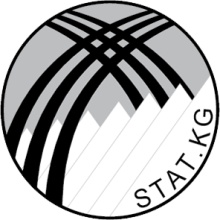 Талас облустук мамлекеттик статистика башкарлыгыТаласское областное управлениегосударственной статистикиТөрага-Казымбекова Д.Б.Мүчөлөр:--Нармырзаева З.-Егорова А.П.-Нартаева А.К.-Данько В.В.-Абдыбачаева Н.-Кыдыралиева А.-Турсунова М.-Данько А.А.2017 ж.үчтүн-бирдин айы2017 үчтүн-бирдин айы 2016үчтүн-бирдин айы карата пайыз мененМаалымдоо:2016үчтүн-бирдин айы 2015 үчтүн-бирдин айы карата пайыз мененТуруктуу калктын саны (бирдин айынын башына карата), миң адам255,4101,6101,6Экономикалык индикаторлорӨнөр жай продукциясынын
көлөмү, миң. сом.199,2104,190,8Айыл чарба, аңчылык жана
токой чарба продукциясынын дүң чыгарылышы, млн. сом913,3100,8100,4Айыл чарба продукциясынын көлөмү,  миң тоннаЭт (тирүү салмагы)4,2101,0100,6Сүт9,199,5100,1Жумуртка, млң даана1,7101,0101,1Жүн---Дан – бардыгы (иштелгенден кийинки салмакта, дан буурчаксыз)---Дан буурчак µс‰мд‰ктµр (иштелгенден кийинки салмакта)---Картошка---Жашылча---Мөмө-жемиштер---Негизги капиталга
инвестициялар, млн. сом144,764,7150,5Республикалык бюджеттен негизги капиталга инвестициялар, млн. сом30,9--Ишке киргизилген турак-жай, миң кв. м.8,299,889,0Жүк ташуу көлөмү, миң тонна92,5101,3101,0Жүргүнчүлөрдү ташуу көлөмү, миң пассаж. км.17781,0100,8100,7Соода, автомобилдерди, турмуш-тиричилик буюмдарын жана жеке керектелүүчү нерселерди оңдоо, миң сом743525,0104,0105,9Мейманканалар, ресторандар, барлар, ашканалар ж.б., мин сом39018,0105,9102,8Рыноктук кызмат көрсөтүүнүн көлөмү, миң сом964831,0103,7107,7Социалдык индикаторлорБир кызматкердин номиналдык, орточо айлык эмгек акысы, сом10433,41105,22112,83Катталган жумушсуздардын саны, адам2407101,7111,3өндүрүлдү өндүрүлдү 2017-жыл үчтүн айы-бирдин     2016- жылдын үчтүн айы -бирдин  %  пайыз м\н2017 ж.үчтүн айы-бирдин   2016 ж. үчтүн айы-бирдин    2017-жыл үчтүн айы-бирдин     2016- жылдын үчтүн айы -бирдин  %  пайыз м\н Колбаса азыктары  6,66,6100,0Эт Жана тамак-аш субпродуктылары70,470,0100,6 Бардык турдогу чалган май54,346,6116,5 Сырылар59,160,497,8Сүт жана камкаймак коюлтулган туру54,240,0135,5Нан93,995,691,7Кесме жана лапшанын түрлөрү6,67,283,3Кондитердик азыктар28,917,2168,0Дан эгиндеринен ун483,5477,3101,3өсүмдүк майы5,45,4100,0Алкоголсүз суусундуктар мин. л.0,00,00,0өндүрүлгµн далили, мињ  сом.өндүрүлгµн далили, мињ  сом.2017 ж. отчеттук айына  физ. Индекстин көлөмү.   2017 ж. башталышында физ. индекстин  көлөмү                                  Отчеттук айга Отчеттук жылдын башталыш мезгилине 2017 ж. отчеттук айына  физ. Индекстин көлөмү.   2017 ж. башталышында физ. индекстин  көлөмү                                  Бардыгы98370,7199224,1104,4104,1Тоо кен казуу өнөр  жайы0,00,00,00,0Пайдалуу кендерди чыгаруу, жаккыч-энергетикалык кендерден башка0,00,00,00,0Иштетүү өнөр жайы24366,148105,5105,1106,7Тамак аш азыктарын өндүрүү, ичимдиктер менен, тамеки кошо23495,946377,1107,1108,2Текстиль жана тигүү өнөр жайы72,8182,1101,6101,3Жыгачты иштетүү жана жыгачтан буюмдарды чыгаруу20,568,070,788,2  Целлюлоза-кагаз өндүрүшү, басма ишмердиги156,2341,6100,0104,9Резина жана пластмасса буюмдарын, 182,0309,081,381,3Башка металл эмес минералдык продуктыларынын өндүрүшү. 64,4128,4115,9107,0өнөр жайдын калган тармактары374,3699,371,074,3Электр энергиясыны, газ менен суунун өндүрүү жана  бөлүштүрүү74004,6151118,6104,4103,9Союлуучу мал жана канаттуу (тирүүлөй салмакта) Чийки
сүтЖумуртка,
миң даанаТоннаТоннаТоннаТоннаТалас облусу416791351692анын ичинен:Бакай-Ата району8692165376Кара-Буура району10912486802Манас району9291768313Талас району12382567167Талас шаары4014934Өткөн жылдын тийиштүү айына карата пайыз мененӨткөн жылдын тийиштүү айына карата пайыз мененӨткөн жылдын тийиштүү айына карата пайыз мененӨткөн жылдын тийиштүү айына карата пайыз мененТалас облусу101,099,5101анын ичинен:Бакай-Ата району100,995,2101,3Кара-Буура району101,0101,2101,0Манас району100,8101,6101,0Талас району101,1100,1100,6Талас шаары100,0100,2100,0Млн. СомМлн. СомЖыйынтыкка карата
пайыз мененЖыйынтыкка карата
пайыз менен2016201720162017Бардыгы214885,2144701,5100,0100,0Ички инвестициялар124200,8143890,057,899,4Республикалык бюджет (өзгөчө кырдаалдын каражаттарын кошкондо)2463,930882,61,121,3Жергиликтүү бюджет----Ишканалардын жана уюмдардын
каражаттары1836,25197,70,93,6Калктын каражатынан, КРдин резидентинин кайрымдуулук жардамын кошкондо119900,7107809,755,874,5Тышкы инвестициялар90684,4811,542,20,6Чет өлкөлүк насыялар116,3811,50,10,6Тике чет өлкөлүк инвестиция----Чет өлкөлүк гранттар жана
гуманитардык жардам  90568,1-42,1-Ишке киргизилгениИшке киргизилгениИшке киргизилгениИшке киргизилгениИшке киргизилгениКурулган  үйлөрдүн  наркы, мин.  сом квартиралардын саныЖалпы квадраттык метр  (пайдалуу аянт)Анын ичинде айыл жергесиндеөµткµн жылдын тийиштүү мезгилине2017 ж. үчтүн -бирдин   айында 2016 ж.үчтүн  -бирдин   айында % мененКурулган  үйлөрдүн  наркы, мин.  сомТалас областы8082327317824699,8107809,7анын ичинде  райондоруанын ичинде  райондору  Кара-Буура7700700195635,89401,0  Бакай-Ата1011851185536221,111800,0  Манас4405405262154,68018,2  Талас 50502750274264117,964998,5  Талас ш. 9915-122874,513592,0Үчтүн  айынын-бирдин айында аныкталган көлөмүҮчтүн  айынын-бирдин айында аныкталган көлөмүөсүү көрсөткүчтөрү (пайыз)өсүү көрсөткүчтөрү (пайыз)2016 г.2017 г.Аныкталганбаа мененСалыштырылуучу баа мененДүң жана чекене соода, автомобилдерди жана мотоциклдерди оңдоо G (45-47)708112,0743525,0105,0104,0Автомобиль жана мотоцикл,автомобилдердин тетиктеринин,  түйүндөрүнүн жана шаймандарынын соодасы 45.1, 45.3, 45.47085,07468,0105,4104,3Автомобилди техникалык жактан тейлөө жана оңдоо 45.23264,03517,0107,8103,8Дүң соода, буга автомобилдерди жана мотоциклдерди сатуу кирбейт 46,2 – 46,9145571,0143842,098,8100,3Мотор майын чекене сатуу 47.3139339,0159259,0114,3103,5Чекене соода, буга автомобилдерди жана мотоциклдерди сатуу кирбейт 47.1, 47.2, 47.4, 47.9,412853,0429439,0104,0105,5Мейманканалардын жана ресторандардын кызмат көрсөтүүлөрүнүн көлөмү Н (55)36855,039018105,9108,5Мейманканалардын кызмат көрсөтүүлөрү, туристтик жана кыска мөөнөткө   жашоо үчүн ылайыкталган башка жайлардын кызмат көрсөтүүлөрү 55.1, 55.94533,04931,0108,8104,5Ресторан, барлардын кызмат көрсөтүүлөрү жана даяр тамак- ашты камсыздоо боюнча мобилдүү жана башка кызмат көрсөтүүлөр  56.1, 56.332322,034087,0105,5109,1Аныкталган кµлµмуМиң. сомАныкталган кµлµмуМиң. сомөсүү көрсөткүчү өсүү көрсөткүчү 2016г.2017 г.Аныкталган баа мененСалыштырылуучу баа мененБардыгы943858,2964831,0102,2103,7Соода, автоунаалар, турмуш-тиричилик буюмдарын жана жеке керектелүүчү нерселерди оңдоо G(50-52)708112,0743525,0105,0104,0Мейманканалар жана ресторандар H(55)36855,039018,0105,9108,5Транспорттук ишмердик жана жүктөрдү сактоо (49-53)38218,021035,1102,1102,3Маалымат жана байланыш (58-63)7518,67722,0102,796,9Финансылык ортомчулук  жана камсыздандыруу (64-66)105580,177502,673,4101,4Кыймылсыз мүлк операциялары (68)3801,95211,3137,197,1Профессионалдык илимий жана техникалык ишмердик (69-57)6001,97493,8124,984,8Адмнистрациялык жана көмөкчү ишмердик5492,26021,6109,6104,4Билим берүү (85)13509,113318,398,695,0Саламаттыкты сактоо жана калкты социалдык жактан тейлөө (86-88) 7515,312120,0161,3131,5Маданият, көңүл ачуу жана эс алуу (90-93)1838,11650,589,8106,0Башка тейлөө ишмердиги (95-96)9416,012181,8129,4106,92016жылдынҮчтүн айында2017жылдынҮчтүн айында2017-жылдын үчтүн  айынын  2016жылдын Үчтүн айына салыштырмалуу пайыз мененОрточо област- тык денгээлине пайыз мененТалас областы9920,910433,4105,2100,0анын ичинде райондорКара-Буура 8631,99172,1106,387,9Бакай-Ата 8637,98879,9102,885,1Манас8002,18749,0109,383,9Талас10717,410910,3101,8104,6г. Талас11618,512436,0107,0119,2Жумушсуздук боюнча катталган кишилердин саныОбластык денгээлге пайыз мененАнын ичинен, аялдарОбластык денгээлге пайыз мененТалас областы24071001625100анын ичинде райондорКара-Буура 32713,631419,3Бакай-Ата 48320,137923,3Манас26310,916310,1Талас44018,325415,6г. Талас89437,151531,7Председатель-Казымбекова Д.Б.Члены:--Нармырзаева З.-Егорова А.П.-Нартаева А.К.-Данько В.В.-Абдыбачаева Н.-Кыдыралиева А.-Турсунова М.-Данько А.А.-явление отсутствует;...данных не имеется;0,0незначительная величинаФактически вЯнваре-феврале 2017 годаЯнварь-февраль2017 г. в % к январю-февралю 2016 г.Справочно:Январь-февраль2016 г. в % кянварю-февралю2015 г.Численность постоянного населения, тыс. человек (на 1 февраля 2017г.)255,4101,6101,6Экономические индикаторыОбъем промышленной  продукции - всего, млн.сом199,2104,190,8Валовой выпуск продукции сельского хозяйства  (в действующих ценах), млн. сомов913,3100,8100,4Объем производства сельскохозяйственной продукции во всех категориях хозяйств тыс. тонн Мясо (в живой массе)4,2101,0100,6Молоко9,199,5100,1Яйца, млн. штук1,7101,0101,1Шерсть---Зерно (без зернобобовых, в весе после доработки)---Зернобобовые (в весе после доработки)---Картофель, тыс. тонн---Овощи---Плоды и ягоды---Общий объем инвестиций в основной капитал по всем источникам финансирования,  млн. сом144,764,7150,5Инвестиции в основной капитал за счет средств Республиканского бюджета, млн. сомов30,9--Ввод в действие жилья, тыс. кв. м8,299,889,0Объем перевозок грузов автомобильным транспортом, тыс. тонн92,5101,3101,0Пассажирооборот автомобильного транспорта, тыс. пассажиро-километров17781,0100,8100,7Торговля, ремонт автомобилей и изделий домашнего пользования тыс. сом743525,0104,0105,9Гостиницы и рестораны, бары, столовые и др., тыс. сом39018,0105,9102,8Объем рыночных услуг, тыс. сом964831,0103,7107,7Социальные индикаторыНоминальная среднемесячная заработная плата одного работника, сом10433,41105,22112,83Численность официально зарегистрированных безработных человек2407101,7111,3ПроизведеноПроизведеноЯнварь-февраль  2017 г.       в %  кянварю-февралю 2016 г Январь-февраль 2017 г.Январь-февраль 2016 г.Январь-февраль  2017 г.       в %  кянварю-февралю 2016 г Колбасные изделия  6,66,6100,0Мясо и пищевые субпродукты70,470,0100,6Масло сливочное всех видов54,346,6116,5Сыры твердые59,160,497,8Молоко и сливки в твердых формах54,240,0135,5Хлеб свежий93,995,691,7Макароны, лапша и изделия мучные аналогичные6,67,283,3Кондитерские изделия28,917,2168,0Мука из зерновых культур483,5477,3101,3Масло растительное5,45,4100,0Безалкогольные напитки, тыс. л.0,00,00,0Фактически произведено, тыс. сом.Фактически произведено, тыс. сом.Индекс физ. объема за отчетный месяц текущего года, %Индекс физ. объема с начала  текущего года, %За  отчетный месяц За период с начала отчетного  года Индекс физ. объема за отчетный месяц текущего года, %Индекс физ. объема с начала  текущего года, %ПРОМЫШЛЕННОСТЬ ВСЕГО98370,7199224,1104,4104,1ГОРНОДОБЫВАЮЩАЯ ПРОМЫШЛЕННОСТЬ0,00,00,00,0Добыча  прочих полезных ископаемых , кроме топливно-энергетических0,00,00,00,0ОБРАБАТЫВАЮЩАЯ ПРОМЫШЛЕННОСТЬ24366,148105,5105,1106,7Производство пищевых продуктов, включая напитки и табака23495,946377,1107,1108,2ТЕКСТИЛЬНОЕ И ШВЕЙНОЕ ПРОИЗВОДСТВО72,8182,1101,6101,3ОБРАБОТКА ДРЕВЕСИНЫ И ПРОИЗВОДСТВО ИЗДЕЛИЙ ИЗ ДЕРЕВА20,568,070,788,2ЦЕЛЛЮЛОЗНО-БУМАЖНОЕ ПРОИЗВОДСТВО, ИЗДАТЕЛЬСКАЯ ДЕЯТЕЛЬНОСТЬ156,2341,6100,0104,9 Производство резиновых и пластмассовых изделий182,0309,081,381,3Производство прочих неметаллических изделий64,4128,4115,9107,0ПРОЧИЕ ОТРАСЛИ ПРОИЗВОДСТВА374,3699,371,074,3ПРОИЗВОДСТВО И РАСПРЕДЕЛЕНИЕ ЭЛЕКТРОЭНЕРГИИ, ГАЗА И ВОДЫ, СБОР ОТХОДОВ74004,6151118,6104,4103,9Скот и птица на убой (в живом весе)Молоко сыроеЯйцаТоннТоннТоннТоннТаласская область416791351692в том числе:Бакай-Атинский район8692165376Кара-Бууринский район10912486802Манасский район9291768313Таласский район12382567167г. Талас4014934В процентах к соответствующему месяцу предыдущего годаВ процентах к соответствующему месяцу предыдущего годаВ процентах к соответствующему месяцу предыдущего годаВ процентах к соответствующему месяцу предыдущего годаТаласская область101,099,5101,0в том числе:Бакай-Атинский район100,995,2101,3Кара-Бууринский район101,0101,2101,0Манасский район100,8101,6101,0Таласский район101,1100,1100,6г. Талас100,0100,2100,0Фактическиза январь- февраль 2017 г. (тыс. сомов)в  % к итогуСправочно:За январь-февраль2016 г. (тыс.сомов)в  % к итогуКапитальные вложения - всего 144701,5100,0214885,2100,0Внутренние инвестиции143890,099,4124200,857,8Республиканского бюджета30882,621,32463,91,1Местного бюджета----Предприятий и организаций5197,73,61836,20,9 Средств населения и других средств107809,774,5119900,755,8                   Внешние инвестиции 811,50,690684,442,2Иностранного кредита811,5   -0,6-116,30,1Прямых иностранных инвестиций---- Иностранных грантов и гуманитарной помощи--90568,142,1Введено в действиеВведено в действиеВведено в действиеВведено в действиеВведено в действиеСтоимость строительства домов, тыс. сомовколичество квартирКвадратных метров общей (полезной площади)в том числе в сельской местнос-тиЗа соответствующий период прошлого годаЯнварь- февраль2017 г.в  % кянварю-февралю   2016 г.Стоимость строительства домов, тыс. сомовТаласская область8082327317824699,8107809,7в том числе районыКара-Бууринский р-н 7700700195635,89401,0Бакай-Атинский р-н1011851185536221,111800,0Манасский р-н4405405262154,68018,2Таласский р-н50502750274264117,964998,5Город Талас9915-122874,513592,0Январь-февральтыс. сомЯнварь-февральтыс. сомтемпы роста в %темпы роста в %2016 г.2017г.в фактических ценахв сопоставимых ценахОптовая и розничная торговля, ремонт автомобилей и мотоциклов  G(45-47)708112,0743525,0105,0104,0Торговля автомобилями и мотоциклами, автодеталями, узлами и принадлежностями 45.1, 45.3, 45.4 7085,07468,0105,4104,3Техническое обслуживание и ремонт автомобилей 45,23264,03517,0107,8103,8Оптовая торговля 51.2 – 51.7145571,0143842,098,8100,3Розничная торговля моторным топливом 47.3139339,0159259,0114,3103,5Розничная торговля, кроме торговли автомобилями и мотоциклами 47.1 – 47.9412853,0429439,0104,0105,5Гостиницы и рестораны Н (55)36855,039018105,9108,5Предоставление услуг гостиницами и услуг для туристического проживания, а также прочими местами для кратковременного проживания  55.1 – 55.94533,04931,0108,8104,5Предоставление услуг ресторанами, мобильных и прочих услуг по обеспечению пищей, а также 56.1, 56.332322,034087,0105,5109,1Фактически,Тыс. сомФактически,Тыс. сомТемпы роста в %Темпы роста в %2016 г.2017 г.Фактических ценСопоставимых ценВсего943858,2964831,0102,2103,7Торговля, ремонт изделий домашнего пользования G(50-52)708112,0743525,0105,0104,0Гостиницы и рестораны H(55)36855,039018,0105,9108,5Транспортная деятельность и хранение грузов (49-53)38218,039066,1102,2101,5Информация и связь (58-63)7518,67722,0102,796,9Финансовое посредничество и страхование (64-66)105580,177502,673,4101,4Операции с недвижимым имуществом (68)3801,95211,3137,197,1Профессиональная, научная и техническая деятельность (69-57)6001,97493,8124,984,8Адмнистративная и вспомагательная деятельность (77-82)5492,26021,6109,6104,4Образование (85)13509,113318,398,695,0Здравоохранение и социальное обслуживание население (86-88)7515,312120,0161,3131,5Искусство, развлечения и отдых (90-93)1838,11650,589,8106,0Прочая обслуживающая деятельность9416,012181,8129,4106,9Январь2016 годаЯнварь 2017 годаЯнварь 2017года  в % кянварю 2016годав % к средне областному уровнюТаласская область9920,910433,4105,2100,0в т. ч. районыКара-Бууринский 8631,99172,1106,387,9Бакай-Атинский 8637,98879,9102,885,1Манасский8002,18749,0109,383,9Таласский10717,410910,3101,8104,6г. Талас11618,512436,0107,0119,2Состоит на учете безработных, челВ процентах к областному уровнюВ том числе женщины, челВ процентах к областному уровнюТаласская область24071001625100в т. ч. районыКара-Бууринский 32713,631419,3Бакай-Атинский48320,137923,3Манасский26310,916310,1Таласский 44018,325415,6г. Талас89437,151531,7I.А.а таблицасы: өнөр жай продукцияларын өндүрүү көлөмү(Ушул жылдын учурдагы баалары жана методологиясы боюнча мин.сом)I.А.а таблицасы: өнөр жай продукцияларын өндүрүү көлөмү(Ушул жылдын учурдагы баалары жана методологиясы боюнча мин.сом)I.А.а таблицасы: өнөр жай продукцияларын өндүрүү көлөмү(Ушул жылдын учурдагы баалары жана методологиясы боюнча мин.сом)I.А.а таблицасы: өнөр жай продукцияларын өндүрүү көлөмү(Ушул жылдын учурдагы баалары жана методологиясы боюнча мин.сом)Таблица I.А.а: Объем производства промышленной продукции		                            ( в действующих ценах, тыс. сомов)Таблица I.А.а: Объем производства промышленной продукции		                            ( в действующих ценах, тыс. сомов)Таблица I.А.а: Объем производства промышленной продукции		                            ( в действующих ценах, тыс. сомов)өндүрүлгөнү – Произведеноөндүрүлгөнү – Произведеноөндүрүлгөнү – Произведеноөндүрүлгөнү – Произведеноөндүрүлгөнү – Произведено2016г.2016г.2017 г.2017 г.2017 г.Бирдин айы     Жыл башындаФевральФевральС начала годаТалас облусу *91558,9184489,098370,798370,7199224,1Итого по области*Талас облусу **24755,048160,027787,027787,055213,7Итого по области**анын ичинен:в том числеөнөр жай ишканалары*78923,6160749,984484,484484,4172078,2Промышленные предприятия*өнөр жай ишканалары **12119,724420,913900,713900,728067,8Промышленные предприятия**Кичи ишканалары1903,23337,52408,52408,54833,6Малые предприятияКалыктын өнөр жай ишмерлиги10732,120401,611477,811477,822312,3Промышленная деятельность населенияБирикме ишканалар0,00,00,00,00,0Совместные предприятияI.А.б таблица: Талас облусунун аймагында өнөржай таварларын өндүрүүнүн көлөмү 2017 ж. үчтүн-бирдин   айларында (мин. Сом)I.А.б таблица: Талас облусунун аймагында өнөржай таварларын өндүрүүнүн көлөмү 2017 ж. үчтүн-бирдин   айларында (мин. Сом)I.А.б таблица: Талас облусунун аймагында өнөржай таварларын өндүрүүнүн көлөмү 2017 ж. үчтүн-бирдин   айларында (мин. Сом)I.А.б таблица: Талас облусунун аймагында өнөржай таварларын өндүрүүнүн көлөмү 2017 ж. үчтүн-бирдин   айларында (мин. Сом)I.А.б таблица: Талас облусунун аймагында өнөржай таварларын өндүрүүнүн көлөмү 2017 ж. үчтүн-бирдин   айларында (мин. Сом)I.А.б таблица: Талас облусунун аймагында өнөржай таварларын өндүрүүнүн көлөмү 2017 ж. үчтүн-бирдин   айларында (мин. Сом)Таблица I.А.б: Объем производства  промышленной продукции по территории за январь-февраль 2017 года.	( тыс. сомов)Таблица I.А.б: Объем производства  промышленной продукции по территории за январь-февраль 2017 года.	( тыс. сомов)Таблица I.А.б: Объем производства  промышленной продукции по территории за январь-февраль 2017 года.	( тыс. сомов)Таблица I.А.б: Объем производства  промышленной продукции по территории за январь-февраль 2017 года.	( тыс. сомов)Таблица I.А.б: Объем производства  промышленной продукции по территории за январь-февраль 2017 года.	( тыс. сомов)Таблица I.А.б: Объем производства  промышленной продукции по территории за январь-февраль 2017 года.	( тыс. сомов)Таблица I.А.б: Объем производства  промышленной продукции по территории за январь-февраль 2017 года.	( тыс. сомов)өндүрүлгөнү – Произведеноөндүрүлгөнү – Произведеноөндүрүлгөнү – Произведеноөндүрүлгөнү – Произведеноөндүрүлгөнү – Произведеноөндүрүлгөнү – Произведеноөндүрүлгөнү – Произведеноөндүрүлгөнү – Произведено2016 г.2016 г.2016 г.2016 г.2017 г.2017 г.2017 г.2017 г.Бирдин   айы                    Бирдин   айы                    Жыл башындаЖыл башындаФевральФевральС начала годаС начала годаТалас облусу *Талас облусу *     91558,9     91558,9           184489,0           184489,0     98370,7     98370,7            199224,1            199224,1Итого по области*Итого по области*Итого по области*Итого по области*Талас облусу **Талас облусу **24755,024755,048160,048160,027787,027787,055213,755213,7Итого по области**Итого по области**Итого по области**Итого по области**анын ичинен:анын ичинен:в т. ч. районыв т. ч. районыв т. ч. районыв т. ч. районыТалас шаары *Талас шаары *86084,886084,8173888,9173888,992885,992885,9188142,4188142,4г. Талас*г. Талас*г. Талас*г. Талас*Талас шаары **Талас шаары **19280,919280,937559,937559,922302,222302,244132,044132,0г. Талас**г. Талас**г. Талас**г. Талас**Талас районуТалас району337,7337,7840,2840,2338,0338,0846,8846,8Таласский Таласский Таласский Таласский Бакайата районуБакайата району      919,7      919,71646,21646,2967,9967,91895,51895,5Бакай-Атинский Бакай-Атинский Бакай-Атинский Бакай-Атинский Карабуура районуКарабуура району3861,93861,97336,17336,13718,33718,37401,07401,0Кара-БууринскийКара-БууринскийКара-БууринскийКара-БууринскийМанас районуМанас району354,8354,8777,6777,6460,6460,6938,4938,4МанасскийМанасскийМанасскийМанасский*Объем с расчетом энергетики** Объем без расчета энергетики.А.в таблица: Талас облусунун аймагында µнµржай таварларын өндүрүү (иш, кызмат) 2017 ж. үчтүн-бирдин  айларында (мин.сом).*Объем с расчетом энергетики** Объем без расчета энергетики.А.в таблица: Талас облусунун аймагында µнµржай таварларын өндүрүү (иш, кызмат) 2017 ж. үчтүн-бирдин  айларында (мин.сом).*Объем с расчетом энергетики** Объем без расчета энергетики.А.в таблица: Талас облусунун аймагында µнµржай таварларын өндүрүү (иш, кызмат) 2017 ж. үчтүн-бирдин  айларында (мин.сом).*Объем с расчетом энергетики** Объем без расчета энергетики.А.в таблица: Талас облусунун аймагында µнµржай таварларын өндүрүү (иш, кызмат) 2017 ж. үчтүн-бирдин  айларында (мин.сом).*Объем с расчетом энергетики** Объем без расчета энергетики.А.в таблица: Талас облусунун аймагында µнµржай таварларын өндүрүү (иш, кызмат) 2017 ж. үчтүн-бирдин  айларында (мин.сом).*Объем с расчетом энергетики** Объем без расчета энергетики.А.в таблица: Талас облусунун аймагында µнµржай таварларын өндүрүү (иш, кызмат) 2017 ж. үчтүн-бирдин  айларында (мин.сом).*Объем с расчетом энергетики** Объем без расчета энергетики.А.в таблица: Талас облусунун аймагында µнµржай таварларын өндүрүү (иш, кызмат) 2017 ж. үчтүн-бирдин  айларында (мин.сом).*Объем с расчетом энергетики** Объем без расчета энергетики.А.в таблица: Талас облусунун аймагында µнµржай таварларын өндүрүү (иш, кызмат) 2017 ж. үчтүн-бирдин  айларында (мин.сом).Таблица I.А.в: Производство промышленной продукции (работ, услуг) по территории области за январь-февраль  2017 г. ( тыс. сомов)Таблица I.А.в: Производство промышленной продукции (работ, услуг) по территории области за январь-февраль  2017 г. ( тыс. сомов)Таблица I.А.в: Производство промышленной продукции (работ, услуг) по территории области за январь-февраль  2017 г. ( тыс. сомов)Таблица I.А.в: Производство промышленной продукции (работ, услуг) по территории области за январь-февраль  2017 г. ( тыс. сомов)Таблица I.А.в: Производство промышленной продукции (работ, услуг) по территории области за январь-февраль  2017 г. ( тыс. сомов)Таблица I.А.в: Производство промышленной продукции (работ, услуг) по территории области за январь-февраль  2017 г. ( тыс. сомов)Таблица I.А.в: Производство промышленной продукции (работ, услуг) по территории области за январь-февраль  2017 г. ( тыс. сомов)Накталай өндүрүлгөнү Фактически произведено, тыс. сомовНакталай өндүрүлгөнү Фактически произведено, тыс. сомовНакталай өндүрүлгөнү Фактически произведено, тыс. сомовНакталай өндүрүлгөнү Фактически произведено, тыс. сомов Индекс физического объема продукции,  % Индекс физического объема продукции,  % Индекс физического объема продукции,  % Индекс физического объема продукции,  % Индекс физического объема продукции,  % Индекс физического объема продукции,  %Отчеттук айы -  За отчетный месяцОтчеттук айы -  За отчетный месяцЖыл башынан отчеттук мезгилге карата – За период с начала отчетного годаЖыл башынан отчеттук мезгилге карата – За период с начала отчетного годаОтчеттук айы  өткөн жылдын ушул мезгилине салыштырмалуу – За отчетный месяц к соответствующему месяцу прошлого годаОтчеттук айы  өткөн жылдын ушул мезгилине салыштырмалуу – За отчетный месяц к соответствующему месяцу прошлого годаОтчеттук айы  өткөн жылдын ушул мезгилине салыштырмалуу – За отчетный месяц к соответствующему месяцу прошлого годаОтчеттук айы  өткөн жылдын ушул мезгилине салыштырмалуу – За отчетный месяц к соответствующему месяцу прошлого годаЖыл башынан отчеттук мезгилге карата  өткөн жылдын ушул мезгилине салыштырмалуу За отчетный период к соответствующему периоду прошлого годаЖыл башынан отчеттук мезгилге карата  өткөн жылдын ушул мезгилине салыштырмалуу За отчетный период к соответствующему периоду прошлого годаТалас облусу *Талас облусу *98370,798370,7199224,1199224,1104,4104,4104,4104,4104,1104,1Всего по области*Талас облусу **Талас облусу **27787,027787,055213,755213,7102,3102,3102,3102,3104,3104,3Всего по области**анын ичинен:анын ичинен:в том числеТалас шаары *Талас шаары *92885,992885,9188142,4188142,4106,7106,7106,7106,7105,9105,9город Талас*Талас шаары **Талас шаары **22302,222302,244132,044132,0109,5109,5109,5109,5110,2110,2Город Талас**Талас районуТалас району338,0338,0846,8846,8100,1100,1100,1100,1100,2100,2Таласский районБакайата районуБакайата району967,9967,91895,51895,588,588,588,588,5108,0108,0Бакай-Атинский районКарабуура районуКарабуура району3718,33718,37401,07401,085,585,585,585,589,389,3Кара-Бууринский районМанас районуМанас району460,6460,6938,4938,4118,6118,6118,6118,6114,3114,3Манасский районТаблица: Айыл чарбасынын негизги азыктары (тонна)Таблица I.Б.а: Продукция сельского хозяйства.    (тонн)20162016201720172017ж.%  менен 2016ж.2017г.в % к 2016г.Бирдин айы - февральҮчтүн айы - бирдин айларында – январь-февральБирдин айы - февральҮчтүн айы - бирдин айларында – январь-февраль2017ж.%  менен 2016ж.2017г.в % к 2016г.Мал чарбасыЖивотноводствоСоюулган мал жана канаттуулар (тирүүлөй салмакта)2143412721624167101,0Скот и птица на убой (в живом весе)анын ичинен:в том числе:Бакай-Ата району447861451869100,9Бакай-Атинский районКара-Буура району56610805711091101,0Кара-Бууринский районМанас району495922498929100,8Манасский районТалас району61912246261238101,1Таласский районТалас шары16401640100,0г. ТаласЧийки сүт 462691844598913599,5Молоко сыроеанын ичинен:в том числе:Бакай-Ата району109422741035216595,2Бакай-Атинский районКара-Буура району1216245612322486101,2Кара-Бууринский районМанас району89317419071768101,6Манасский районТалас району1346256413472567100,1Таласский районТалас шаары7714977149100,2г. ТаласЖумуртка, миң даана1015167510271692101,0Яйца тыс. штуканын ичинен:в том числе:Бакай-Ата району235371239376101,3Бакай-Атинский районКара-Буура району451794456802101,0Кара-Бууринский районМанас району225310227313101,0Манасский районТалас району8516686167100,6Таласский районТалас шаары19341934100,0г. ТаласI. В. а таблица:  2017ж. бирдин айында  областтын шаар жана райондор ичинде автоунаа  менен   жүк ташуу.(мињ тонна)                                                                                      I. В. а таблица:  2017ж. бирдин айында  областтын шаар жана райондор ичинде автоунаа  менен   жүк ташуу.(мињ тонна)                                                                                      I. В. а таблица:  2017ж. бирдин айында  областтын шаар жана райондор ичинде автоунаа  менен   жүк ташуу.(мињ тонна)                                                                                      Таблица I.В.а:  Перевозка грузов автомобильным транспортом в территориальном разрезе по Таласской  области за февраль месяц 2017 года. (тыс. тонн)Таблица I.В.а:  Перевозка грузов автомобильным транспортом в территориальном разрезе по Таласской  области за февраль месяц 2017 года. (тыс. тонн)Таблица I.В.а:  Перевозка грузов автомобильным транспортом в территориальном разрезе по Таласской  области за февраль месяц 2017 года. (тыс. тонн). . . 2017г.  в % к   2016гТалас областыТалас областы91,392,592,5101,3Таласская областьанын ичинен:анын ичинен:в т. ч. РайоныТалас шаарыТалас шаары30,731,131,1101,3г. ТаласТалас районуТалас району15,115,415,4102,0Таласский Бакайата районуБакайата району14,014,214,2101,4Бакай-Атинский Карабуура районуКарабуура району19,820,020,0101,0Кара-БууринскийМанас районуМанас району11,711,811,8100,9Манасский I.В. б таблица:  2017 ж. бирдин айында  областтын шаар жана райондор ичинде жүргүнчүлөрдү ташууну жүгүртүү.(миң жургүнчү километр)                               I.В. б таблица:  2017 ж. бирдин айында  областтын шаар жана райондор ичинде жүргүнчүлөрдү ташууну жүгүртүү.(миң жургүнчү километр)                               I.В. б таблица:  2017 ж. бирдин айында  областтын шаар жана райондор ичинде жүргүнчүлөрдү ташууну жүгүртүү.(миң жургүнчү километр)                               Таблица I.В. б:  Пассажирооборот автомобильного транспорта по Таласской области за февраль месяц  2017 года.  (тыс. пассажиро-километров)Таблица I.В. б:  Пассажирооборот автомобильного транспорта по Таласской области за февраль месяц  2017 года.  (тыс. пассажиро-километров)Таблица I.В. б:  Пассажирооборот автомобильного транспорта по Таласской области за февраль месяц  2017 года.  (тыс. пассажиро-километров)2017  г.  в % к Талас областыТалас областы17636,617781,017781,0100,8Таласская областьанын ичинен:анын ичинен:в т. ч. РайоныТалас шаарыТалас шаары11221,611335,811335,8101,0г. ТаласТалас районуТалас району1494,01510,21510,2101,1Таласский Бакайата районуБакайата району1797,91805,41805,4100,4Бакай-Атинский Карабуура районуКарабуура району1974,31980,51980,5100,3Кара-БууринскийМанас районуМанас району1148,81149,11149,1100,0Манасский I. В. в  таблица: 2017 ж. бирдин айында областтын шаар жана райондор ичинде жүргүнчүлөрдү ташуу.(миң адам)                                                                                   I. В. в  таблица: 2017 ж. бирдин айында областтын шаар жана райондор ичинде жүргүнчүлөрдү ташуу.(миң адам)                                                                                   I. В. в  таблица: 2017 ж. бирдин айында областтын шаар жана райондор ичинде жүргүнчүлөрдү ташуу.(миң адам)                                                                                   Таблица I.В. в:   Перевозка пассажиров автомобильным транспортом в  территориальном разрезе по Таласской  области за февраль  месяц 2017 года. (тыс. человек)Таблица I.В. в:   Перевозка пассажиров автомобильным транспортом в  территориальном разрезе по Таласской  области за февраль  месяц 2017 года. (тыс. человек)Таблица I.В. в:   Перевозка пассажиров автомобильным транспортом в  территориальном разрезе по Таласской  области за февраль  месяц 2017 года. (тыс. человек).  в % к Талас областыТалас областы906,4918,8918,8101,4Таласская областьанын ичинен:анын ичинен:в т. ч. районыТалас шаарыТалас шаары378,2385,8385,8102,0г. ТаласТалас районуТалас району112,7114,7114,7101,8Таласский Бакайата районуБакайата району155,7156,9156,9100,8Бакай-Атинский Карабуура районуКарабуура району213,8215,3215,3100,7Кара-БууринскийМанас районуМанас району46,046,146,1100,2Манасский I.Г.а таблица:  2017 ж. бирдин айында экономикалык ишмердиктин түрлөрү боюнча ишканалардын жана уюмдардын кызматкерлеринин орточо айлык  номиналдык эмгек акысы1I.Г.а таблица:  2017 ж. бирдин айында экономикалык ишмердиктин түрлөрү боюнча ишканалардын жана уюмдардын кызматкерлеринин орточо айлык  номиналдык эмгек акысы1I.Г.а таблица:  2017 ж. бирдин айында экономикалык ишмердиктин түрлөрү боюнча ишканалардын жана уюмдардын кызматкерлеринин орточо айлык  номиналдык эмгек акысы1Таблица I.Г.а Среднемесячная заработная плата работников по всем видам экономической деятельности за январь 2017г.Таблица I.Г.а Среднемесячная заработная плата работников по всем видам экономической деятельности за январь 2017г.Таблица I.Г.а Среднемесячная заработная плата работников по всем видам экономической деятельности за январь 2017г.Тармактардын аталышыОрточо эмгек акы сом мененОрточо эмгек акы сом мененОрточо эмгек акы сом мененОрточо эмгек акы сом мененНаименование отраслейТармактардын аталышы2016жылдынҮчтүн айында2017жылдынҮчтүн айында 2017жылдынҮчтүн айында  2017 жылдын үчтүн айынын   2016 жылдын үчтүн айына пайыз менен.Наименование отраслейБардыгы9920,910433,410433,4105,2ВсегоАйыл чарба, аңчылык жана токой чарбасы7786,27674,47674,4101,5- Сельское хозяйство, охота, лесное хозяйство     - иштетүү өнөр жайы9114,07885,57885,586,5Обрабатывающая промышленность-электр энергиясын, газ менен сууну өндүрүү жана бөлүштүрүү20825,318682,918682,9111,5- снабжение электроэнергией, водоснабжение Курулуш7881,97950,07950,0100,9-Строительство Соода; автомобилдерди, турмуш-тиричилик буюмдарын жана жеке керектелүүчү нерселерди оң доо4265,03569,23569,283,7-Торговля, ремонт автомобилей, мотоциклов, бытовых приборов Мейманканалар жана ресторандар5100,05125,05125,0100,5-Гостиницы и рестораны Транспорт ишмердүүлүгү 5120,84788,84788,893,5-Транспортная деятельность Финансы ишмердиги19399,121666,221666,2111,7-Финансовая деятельность – всего Кыймылсыз мүлк операциялары, ижара жана керектөөчүлөргө тейлөө көрсөтүү10608,811090,611090,6104,5-Операции с недвижимостью, аренда и предоставление услуг потребителям Мамлекеттик башкаруу11115,812266,212266,2110,4-Государственное управление Билим берүү8339,48640,98640,9103,6-Образование  Саламаттыкты сактоо жана социалдык тейлөөлөрдү көрсөтүү8952,49308,09308,0104,0Здравоохранение и социальное обслуживаниеЧеберчилик, конул ачуу жана эс алуу6695,87691,37691,3114,9   Искусство, развлечение и отдыхАр кандай тейлөөлөрдү көрсөтүү боюнча ишмердүүлүгү5989,39882,29882,2165,0 Прочая обслуживающая деятельностьI.Д.а - таблица:  Талас шаары боюнча керектөө бааларынын индекси(өткөн айга пайыз менен)Таблица I.Д.а:  Индекс потребительских цен по городу Талас(в процентах к предыдущему месяцу)20162017Бирдин   айы - февраль   Бирдин айы – февральБардык товарлар жана акы төлөнүүчү кызмат көрсөтүүлөр98,5100,2Все товары и платные услугиТамак  аш азыктары  97,0100,7Продовольственные товары   Азык-түлүк эмес товарлар99,699,5Непродовольственные товарыАкы төлөнүүчү кызмат кызмат көрсөтүүлөр99,9100,0УслугиНан азыктары жана акшак93,299,9Хлеб, хлебобулочные изделия и крупыЭт98,7100,4Мясо  Балык102,097,1РыбаСут азыктары ,сыр жана жумуртка 99,698,7Молочные изделия, сыр и яйцаМай жана тоң май99,9100,0Масла  и жирыМөмө жемиш жана жашылча101,3102,9Фрукты и овощиКант, джем, бал, шоколад жана момпосуйлар97,999,9Сахар, джем, мед, шоколад и конфетыАлкоголсуз суусундуктар100,5100,0Безалкогольные напиткиАлкоголдук ичимдиктер 99,3100,0Алкогольные напиткиТамеки100,0108,7Табачные изделияКийим жана бут кийим101,099,7Одежда и обувьГаз жана күйүүчү отунга, электр энергиясына, сууга, болгон турак жай тейлөөлөрү 99,098,7Жилищные услуги,  вода, электроэнергия, газ и другие виды топливаҮй тиричилик буюмдары, тиричилик техника98,5100,1Предметы домашнего обихода, бытовая техникаСаламаттыкты сактоо100,4100,7ЗдравоохранениеТранспорт99,1100,0ТранспортЖүргунчү транспорт тейлөөсү100,0100,0Транспортные услугиБайланыш100,0100,0СвязьМаданий иш чараларды  уюштуруу 100,2100,0Организация отдыха и культурных мероприятийБилим берүү100,0100,0ОбразованиеМейманкана жана ресторандар99,4100,0Рестораны  и гостиницы Ар кайсы товалардын тейлөөлөрү99,7100,0Разные товары и услугиII.А.а – таблица:  Республикалык бюджеттин түзүмү 2017 жылдын үчтүн айындаТаблица II.А.а: Исполнение  республиканского бюджета в январе  2017 года.Тыс. сомовТыс. сомовВ процентах к итогуВ процентах к итогу2016201720162017Киреше23123,817907,9100,0100,0ДоходыОперациялык ишмердиктен т‰шкен киреше23123,817907,9100,0100,0Доходы от операционной ДеятельностиСалыктан кирешелер анын ичинен:16276,312597,970,470,3Налоговые доходыКиреше жана пайда салыгы5011,76944,421,738,8Налог на доходы и прибыльЖеке адамдар - резиденттер тµлµгµн киреше салыгы4296,46638,018,637,1Подоходный налог с физических лиц-резидентовКыргыз Республикасынын резиденттери эместеринин кирешелерине салык360,717,31,60,1Налог на доходы лиц-нерезидентов Кыргызской РеспубликиТоварлардын жана тейлµµлµрдун салыгы кошумча нарк салыгы11164,75653,548,331,6Налоги на товары и услугиПайда салыгы кошумча нарк салы4011,71832,117,310,2Налог на добавленную стоимостьАвтомбиль жолдорун пайдалануудан тушкµн----Налог за пользование автомо-бильными дорогамиµзгµчµ кырдаалды алдын алуу жана жоюу үчүн чегерүүлөр----Отчисления для предупреждения  и ликвидации чрезвычайных  ситуацийАкциздик салык----Акцизный налогЖер астындагы кендерди пайдалануудан тушкен салык29,91039,60,15,8Налоги за использование недрЭр аралык соодадан жана операциялардан түшкөн  салык----Налоги на международную торговлю и операцииСалыктан тышкаркы  киреше6847,55310,029,629,7Неналоговые доходыМенчиктен тушкен киреше жана проценттер----Доходы от собственности и процентыТоварларды сатуудан  жана тейлөөлөрдү көрсөтүүдөн түшкөн киреше----Доходы от продажи товаров и оказания услугАдминистрациялык жыйымдар жана  төлөөлөр1445,2224,16,21,3Административные сборы и платежиКызмат көрсөөтүүлөрдөн түшүүлөр5229,24799,222,626,8Поступление от оказания платных услугФинансылык эмес активдерди сатуудан түшкөн----Доходы от продажи нефинан-совых активовЧыгымдар67010,6127173,7100,0100,0Расходы, всегоОперациялык ишмердиктин чыгымдары67010,6127173,7100,0100,0Расходы от осуществления операционной деятельностиЖалпы багыттагы мамлеттик төлөөлөр4540,03729,76,82,9Государственные услуги обще-го назначенияКоомдук тартипжана коопсуздук17157,613550,825,610,7Оборона, общественный порядок ибезопасностьЭкономикалык маселелер6374,32794,49,52,2Экономические вопросы, всегоАйлана чөйрөнү коргоо--7,5-0,0Охрана окружающей средыТурак жай – коммуналдык тейлөөлөр----Жилищно-коммунальные услугиСаламаттыкты сактоо5898,821486,68,816,9ЗдравоохранениеЭс алуу, маданият жана дин744,71184,41,10,9Отдых, культура и религияБилим берүү5131,752234,87,741,1ОбразованиеСоциалдык коргоо27163,532200,540,525,3Социальная защитаФинансылык эмес активдерди сатып алууга кеткен чыгымдар----Расходы на приобретение нефинансовых активовII.Б.а Таблица: Жергиликтүү бюджеттин түзүмү 2017 жылдын үчтун айындаТаблица II.Б.а: Исполнение  местного бюджета в январе 2017г.Тыс. СомовТыс. СомовВ процентах к итогуВ процентах к итогу2016201720162017Киреше30124,532761,8100100Доходы Операциялык ишмердиктен түшкөн Киреше30124,532756,3100,0100,0Доходы от операционой ДеятельностиСалыктан кирешелер анын ичинен:16620,816189,055,249,4Налоговые доходыКиреше жана пайда салыгы6265,99016,120,827,5Налог на доходы и прибыльЖеке адамдар – резиденттер тµлµгµн  киреше салыгы4296,46638,014,320,3Подоходный налог с физических лиц-резидентов Бирдиктүү салык боюнча түшүүсү 133,870,00,40,2Поступления по единому налогу Патенттин негизинде салык1835,72308,36,17,0Налог на  основе патентаМенчиктен түшкөн салык3105,64390,310,313,4Налог на собственностьМүлк салыгы622,71065,62,13,3 Налог на имуществоЖер салыгы2482,83324,78,210,1земельный налогТоварлардын жана тейлөөлөрдүн салыгы кошумча нарк салыгы 7249,42781,124,18,5Налоги на товары и услугиКошумча нарк салыгы26,40,20,10,0Прочие налоги и сборыАлынган расмий трансферттер-1,5-0,0Полученные официальные ТрансфертыСалыктан тышкаркы киреше 7302,09515,724,229,0Неналоговые доходыМенчиктен түшкөн киреше жана Проценттер6201,77051,520,621,5 Доходы от собственности и процентыТоварларды сатууданжана тейлөөлрдү көрсөтүүдөн түшкөн киреше4294,54877,414,314,9 Доходы от продажи товаров и оказания услугАдминистрациялык жыйымдар жана  төлөөлөр----Административные сборы и платежиКызмат көрсөөтүүлордөн түшүүлөр195,099,00,60,3 Поступление от оказания платных услуг Финансылык эмес активдерди сатуудан түшкөн-5,5-0,0Доходы от продажи нефинансовых активовЧыгымдар2308,49470,1100100Расходы, всего Операциялык ишмердиктин чыгымдары2085,49200,890,397,2Расходы от осуществления операцио-нной деятельностиЖалпы багыттагы мамлеттик төлөөлөр959,63193,441,633,7Государственные услуги общегоназначенияКоомдук тартип жана коопсуздук -52,0-0,5Оборона, общественный порядок ибезопасностьЭкономикалык маселелер----Экономические вопросы, всегоАйлана чөйрөнү коргоо----Охрана окружающей средыТурак жай - коммуналдык тейлµµлµр201,0415,48,74,4Жилищно-коммунальные услугиСаламаттыкты сактоо----ЗдравоохранениеЭс алуу, маданият жана дин 203,5392,48,84,1Отдых, культура и религияБилим берүү721,34829,631,251,0ОбразованиеСоциалдык коргоо-318,0-3,4Социальная защитаФинансылык эмес активдерди сатып алууга кеткен чыгымдар223,0269,39,72,8Расходы на приобретение нефинан-совых активовIII.А.а таблица: Талас облусунун райондору боюнча импортуун-экспорттун түзүлүшүIII.А.а таблица: Талас облусунун райондору боюнча импортуун-экспорттун түзүлүшүIII.А.а таблица: Талас облусунун райондору боюнча импортуун-экспорттун түзүлүшүIII.А.а таблица: Талас облусунун райондору боюнча импортуун-экспорттун түзүлүшүТаблица III.А.а: Структура импорта - экспорта Таласской области по районам.Таблица III.А.а: Структура импорта - экспорта Таласской области по районам.Таблица III.А.а: Структура импорта - экспорта Таласской области по районам.Таблица III.А.а: Структура импорта - экспорта Таласской области по районам.ИмпортИмпортЭкспортЭкспортЭкспортЭкспорттыс. сомтыс. долл.тыс. сомтыс. сомтыс. сомтыс. долл.2017 ж. үчтүн айынын2017 ж. үчтүн айынын2017 ж. үчтүн айынын2017 ж. үчтүн айынын2017 ж. үчтүн айынынза январь 2017 гза январь 2017 гза январь 2017 гТалас областы10492,7151,209112159,0112159,0112159,01615,854Таласская область – всегоанын ичинен: Карабуура району1215,017,48223967,523967,523967,5346,782в том числе:  Карабууринский район                              Бакайата району304,44,3995087,05087,05087,073,264                      Бакайатинский район                              Манас району7127,9102,722361,3361,3361,35,208                      Манасский район                              Талас району259,23,74519814,819814,819814,8285,460                      Таласский район                              Талас шары1586,222,86162928,462928,462928,4905,140                      Город Талас2016 ж. үчтүн айынын2016 ж. үчтүн айынын2016 ж. үчтүн айынын2016 ж. үчтүн айынын2016 ж. үчтүн айынынза январь 2016 гза январь 2016 гза январь 2016 гТалас областы172180,42268,831225500,6225500,6225500,62971,589Таласская область – всегоанын ичинен: Карабуура району63882,3841,66397288,497288,497288,41282,031в том числе:  Карабууринский район                              Бакайата району4320,856,93164063,264063,264063,2844,206                      Бакайатинский район                              Манас району6881,190,6652290,62290,62290,630,184                      Манасский район                              Талас району0,00,00024406,824406,824406,8321,645                      Таласский район                              Талас шары97096,21279,57237451,637451,637451,6493,523                      Город ТаласIII.А.д. таблица: Георгафиялык жактан импорттун-экспорттун бөлүштүрүлүшүТаблица III.А.д.: География  импорта - экспортаИмпортИмпортИмпортИмпортЭкспортЭкспортЭкспортЭкспортЭкспортТоварооборотТоварооборотТоварообороттыс.сомтыс.сомтыс.долл.тыс.долл.тыс.сомтыс.сомтыс.долл.тыс.долл.тыс.долл.тыс.сомтыс.сомтыс.долл.2017 ж. үчтүн айынын2017 ж. үчтүн айынын2017 ж. үчтүн айынын2017 ж. үчтүн айынын2017 ж. үчтүн айынын2017 ж. үчтүн айынын2017 ж. үчтүн айынын2017 ж. үчтүн айынын2017 ж. үчтүн айынынза январь 2017 гза январь 2017 гза январь 2017 гза январь 2017 гза январь 2017 гза январь 2017 гБАРДЫГЫ10492,710492,7151,209151,209112159,0112159,01615,8541615,8541615,854122651,7122651,71767,0631767,063ВСЕГОанын ичинде:в том числе:ОЭСР:563,6563,68,1448,14422211,422211,4319,749319,749319,74922775,022775,0327,893327,893ОЭСР:ЕС:563,6563,68,1448,1445981,65981,686,21086,21086,2106545,26545,294,35494,354ЕС:ВСЕГО ПО ДАЛЬНЕМУ ЗАРУБЕЖЬЮ:1756,21756,225,30425,30469616,769616,71002,7561002,7561002,75671372,971372,91028,0601028,060ВСЕГО ПО ДАЛЬНЕМУ ЗАРУБЕЖЬЮ:континентам анын ичинде:в том числе по континентам:ЕВРОПА563,6563,68,1448,14439927,139927,1575,310575,310575,31040490,740490,7583,454583,454ЕВРОПАБолгария0,00,00,0000,0005981,65981,686,21086,21086,2105981,65981,686,21086,210БолгарияБосния и Герцеговина0,00,00,0000,0002135,02135,030,80030,80030,8002135,02135,030,80030,800Босния и ГерцеговинаГермания189,7189,72,7422,7420,00,00,0000,0000,000189,7189,72,7422,742ГерманияДания114,7114,71,6571,6570,00,00,0000,0000,000114,7114,71,6571,657ДанияЛитва259,2259,23,7453,7450,00,00,0000,0000,000259,2259,23,7453,745ЛитваРеспублика Македония0,00,00,0000,0005035,95035,972,60072,60072,6005035,95035,972,60072,600Республика МакедонияПольша 0,00,00,0000,00026774,626774,6385,700385,700385,70026774,626774,6385,700385,700СербияАЗИЯ1192,61192,617,16017,16029689,629689,6427,446427,446427,44630882,230882,2444,606444,606АЗИЯГрузия0,00,00,0000,0004290,84290,861,90761,90761,9074290,84290,861,90761,907ГрузияИранк0,00,00,0000,0009169,09169,0132,000132,000132,0009169,09169,0132,000132,000ИранКытай1192,61192,617,16017,1600,00,00,0000,0000,0001192,61192,617,16017,160КитайТүркия0,00,00,0000,00016229,816229,8233,539233,539233,53916229,816229,8233,539233,539ТурцияКШМ өлкөлөрү8736,58736,5125,905125,90542542,342542,3613,098613,098613,09851278,851278,8739,003739,003ГОСУДАРСТВА-ЧЛЕНЫ СНГанын ичинде:в том числе:Казахстан8736,58736,5125,905125,905361,3361,35,2085,2085,2089097,89097,8131,113131,113КазахстанРоссия0,00,00,0000,00042181,042181,0607,890607,890607,89042181,042181,0607,890607,890РоссияИмпорт-өлкөлөрүнүн саны5,05,0Количество стран-импортеровЭкспор-өлкөлөрүнүн саны9,09,0Количество стран-экспортеров2016 ж. үчтүн айынын2016 ж. үчтүн айынын2016 ж. үчтүн айынын2016 ж. үчтүн айынын2016 ж. үчтүн айынын2016 ж. үчтүн айынын2016 ж. үчтүн айынын2016 ж. үчтүн айынын2016 ж. үчтүн айынынза январь 2016 гза январь 2016 гза январь 2016 гза январь 2016 гза январь 2016 гза январь 2016 гБАРДЫГЫ172180,4172180,42268,8312268,831225500,6225500,62971,5892971,5892971,589397681,0397681,05240,4205240,420ВСЕГОанын ичинде:в том числе:ОЭСР:38417,238417,2506,345506,345168686,8168686,82222,9412222,9412222,941207104,0207104,02729,2862729,286ОЭСР:ЕС:5636,05636,074,25774,25717568,317568,3231,518231,518231,51823204,323204,3305,775305,775ЕС:ВСЕГО ПО ДАЛЬНЕМУ ЗАРУБЕЖЬЮ:104587,3104587,31378,2701378,270213527,2213527,22813,8112813,8112813,811318114,5318114,54192,0814192,081ВСЕГО ПО ДАЛЬНЕМУ ЗАРУБЕЖЬЮ:континентам анын ичинде:в том числе по континентам:ЕВРОПА5636,05636,074,25774,25750466,150466,1665,013665,013665,01356102,156102,1739,270739,270ЕВРОПАБолгария0,00,00,0000,00014825,014825,0195,370195,370195,37014825,014825,0195,370195,370БолгарияГермания51,451,40,6780,6781378,01378,018,15818,15818,1581429,41429,418,83618,836ГерманияЛитва0,00,00,0000,000659,4659,48,6908,6908,690659,4659,48,6908,690ЛитваРеспублика Македония0,00,00,0000,0009532,19532,1125,600125,600125,6009532,19532,1125,600125,600Республика МакедонияРумыния0,00,00,0000,000705,9705,99,3009,3009,300705,9705,99,3009,300РумынияСербия0,00,00,0000,00020151,920151,9265,545265,545265,54520151,920151,9265,545265,545СербияФранция5584,65584,673,57973,5790,00,00,0000,0000,0005584,65584,673,57973,579ФранцияЧерногория0,00,00,0000,0003213,83213,842,35042,35042,3503213,83213,842,35042,350ЧерногорияАЗИЯ98951,398951,31304,0131304,013163061,1163061,12148,7982148,7982148,798262012,4262012,43452,8113452,811АЗИЯГрузия0,00,00,0000,0007708,67708,6101,580101,580101,5807708,67708,6101,580101,580ГрузияИран0,00,00,0000,0004234,04234,055,79555,79555,7954234,04234,055,79555,795ИранКытай66170,166170,1871,925871,9250,00,00,0000,0000,00066170,166170,1871,925871,925КитайТүркия8430,18430,1111,088111,088151118,5151118,51991,4231991,4231991,423159548,6159548,62102,5112102,511ТурцияЯпония24351,124351,1321,000321,0000,00,00,0000,0000,00024351,124351,1321,000321,000ЯпонияКШМ өлкөлөрү67593,167593,1890,561890,56111973,411973,4157,778157,778157,77879566,579566,51048,3391048,339ГОСУДАРСТВА-ЧЛЕНЫ СНГанын ичинде:в том числе:Казахстан3710,83710,848,89848,8982897,72897,738,18438,18438,1846608,56608,587,08287,082КазахстанРоссия0,00,00,0000,0009075,79075,7119,594119,594119,5949075,79075,7119,594119,594РоссияТуркменистан63882,363882,3841,663841,6630,00,00,0000,0000,00063882,363882,3841,663841,663ТуркменистанИмпорт-өлкөлөрүнүн саны7,07,0Количество стран-импортеровЭкспор-өлкөлөрүнүн саны12,012,0Количество стран-экспортеровIII. А. а таблица:Талас облусу боюнча 2017-жылдын үчтүн айына карата төрөлгөндөрдүн, өлгөндөрдүн саны жана калктын табигый өсүүсү                                                                                                  (адам)Таблица III. А. а: Число родившихся, умерших и естественный прирост населения по Таласской области за январь 2017 года(человек)РайондордунаталышыСаны ЧислоСаны ЧислоСаны ЧислоСаны ЧислоКалктын табигый өсүшүЕстественныйПриростКалктын табигый өсүшүЕстественныйПриростНаименование городов и  районовРайондордунаталышыТөрөлгөндөрРодившихсяТөрөлгөндөрРодившихсяӨлгөндөрУмершихӨлгөндөрУмершихКалктын табигый өсүшүЕстественныйПриростКалктын табигый өсүшүЕстественныйПриростНаименование городов и  районовРайондордунаталышы201620172016201720162017Наименование городов и  районовТалас облусу, бардыгы573519117151456368Таласская область, всегоШаар калкы726521225143Городские поселенияАйыл жергеси50145496129405325Сельская местностьКара-Буура району1721682741145127Кара-Бууринский районБакай-Ата району978416308154Бакай-Атинский районМанас району576918173952Манасский районТалас району175133354114092Таласский районТалас шаары726521225143г. ТаласIII. А. б  таблица: 2017-жылдын үчтүн айына карата Талас облусу боюнча төрөлгөндөрдүн, өлгөндөрдүн жана табигый өсүштүн коэффициенттери                                                       (калктын 1000ине)Таблица III. А. б. Общие коэффициенты рождаемости, смертности и естественного прироста по Таласской областиза январь 2017 года                                        (на 1000 человек населения)РайондордунаталышыКоэффициент Коэффициент Коэффициент Коэффициент Табигый өсүш ЕстественныйПриростТабигый өсүш ЕстественныйПриростНаименование городов и районовРайондордунаталышыТөрөлгөндөрРодившихсяТөрөлгөндөрРодившихсяӨлгөндөрУмершихӨлгөндөрУмершихТабигый өсүш ЕстественныйПриростТабигый өсүш ЕстественныйПриростНаименование городов и районовРайондордунаталышы201620172016201720162017Наименование городов и районовТалас облусу, бардыгы26,923,95,57,021,416,9Таласская область, всегоШаар калкы23,720,86,97,016,813,8Городские поселенияАйыл жергеси27,424,45,36,922,117,5Сельская местностьКара-Буура району31,830,55,07,426,823,1Кара-Бууринский районБакай-Ата району23,119,63,87,019,312,6Бакай-Атинский районМанас району18,822,55,95,512,917,0Манасский районТалас району31,023,26,27,124,816,1Таласский районТалас шаары23,720,86,97,016,813,8г. ТаласIII. А. в таблица:Талас облусунда 2017-жылдын үчтүн айына карата 1 жашка чейинки өлгөн балдардын саныIII. А. в таблица:Талас облусунда 2017-жылдын үчтүн айына карата 1 жашка чейинки өлгөн балдардын саныIII. А. в таблица:Талас облусунда 2017-жылдын үчтүн айына карата 1 жашка чейинки өлгөн балдардын саныIII. А. в таблица:Талас облусунда 2017-жылдын үчтүн айына карата 1 жашка чейинки өлгөн балдардын саныТаблица III. А. в:Младенческая смертность по Таласской области за январь 2017 годаТаблица III. А. в:Младенческая смертность по Таласской области за январь 2017 годаТаблица III. А. в:Младенческая смертность по Таласской области за январь 2017 годаТаблица III. А. в:Младенческая смертность по Таласской области за январь 2017 годаРайондордунаталышы1 жашка чейинки өлгөн балдардын саныЧисло детей умерших в возрасте, до 1 года1 жашка чейинки өлгөн балдардын саныЧисло детей умерших в возрасте, до 1 года1 жашка чейинки өлгөн балдардын саныЧисло детей умерших в возрасте, до 1 года1 жашка чейинки өлгөн балдардын саныЧисло детей умерших в возрасте, до 1 года1 жашка чейинки өлгөн балдардын саныЧисло детей умерших в возрасте, до 1 года1 жашка чейинки өлгөн балдардын саныЧисло детей умерших в возрасте, до 1 годаНаименование городов и районовРайондордунаталышыБардыгы  ВсегоБардыгы  Всеготөрөлгөндөрдүн 1000инена 1000 родившихсятөрөлгөндөрдүн 1000инена 1000 родившихсятөрөлгөндөрдүн 1000инена 1000 родившихсятөрөлгөндөрдүн 1000инена 1000 родившихсяНаименование городов и районовРайондордунаталышы201620172016201620162017Наименование городов и районовТалас облусу, бардыгы7412,212,212,27,7Таласская область, всегоШаар калкы6483,383,383,361,5Городские поселенияАйыл жергеси1-2,02,02,0-Сельская местностьКара-Буура району------Кара-Бууринский районБакай-Ата району------Бакай-Атинский районМанас району1-17,517,517,5-Манасский районТалас району------Таласский районТалас шаары6483,383,383,361,5г. ТаласIII. А. г таблица: Калктын өлүмүнүн себептери боюнча өлгөндөрдүн саны 2017-жылдын үчтүн айына карата(адам)III. А. г таблица: Калктын өлүмүнүн себептери боюнча өлгөндөрдүн саны 2017-жылдын үчтүн айына карата(адам)III. А. г таблица: Калктын өлүмүнүн себептери боюнча өлгөндөрдүн саны 2017-жылдын үчтүн айына карата(адам)III. А. г таблица: Калктын өлүмүнүн себептери боюнча өлгөндөрдүн саны 2017-жылдын үчтүн айына карата(адам)III. А. г таблица: Калктын өлүмүнүн себептери боюнча өлгөндөрдүн саны 2017-жылдын үчтүн айына карата(адам)Таблица III. А. г:Число умерших по причинам смерти за                         январь 2017 года                                                    (человек)Таблица III. А. г:Число умерших по причинам смерти за                         январь 2017 года                                                    (человек)Таблица III. А. г:Число умерших по причинам смерти за                         январь 2017 года                                                    (человек)Таблица III. А. г:Число умерших по причинам смерти за                         январь 2017 года                                                    (человек)Оорулардын түрлөрү20162017Перечень болезнейБардык өлгөндөр117151Всего умерших от всех причинанын ичинен: Жугуштуу жана мите ооруларынан32в том числе: от инфекционных паразитарных болезнейанын ичинен:из них:- ичеги инфекциясы1-- кишечных инфекций- кургак учук12- туберкулез (всех форм)Зыяндуу шишик жана жањы пайда болуулардан1217НовообразованиеКан айлануу системасынын оорулары6583Болезней системы кровообращенияанын ичинен:из них от:- жүрөктүн ишемиялык ооруларынан2842- ишемической болезни сердцаДем алуу органдарынын оорулары513Болезней органов дыханияТамак сиңирүү органдарынын оорулары78Болезней органов пищеваренияЭнелердин өлүмү                                                                                                               --От осложнений беременности, родов, после родового периодаСырттан таасир эткен себептерден1314Внешние причины смертностианын ичинен:из них от:- жол кырсыктарынан77- транспортные несчастные случаи- сууга чөгүү--- случайных утоплений- уулануу жана алкоголдун таасиринен-1- случайное отравление и воздействие алкоголем- өзүн-өзү өлтүрүү21- преднамеренное самоповреждение- кол салуулардан11- нападения1 жашка чейинки өлгөн  балдардын саны74Всего умерших детей в возрасте до 1 годаЖугуштуу жана мите оорулары--Инфекционных и паразитарных болезнейанын ичинен:в том числе от:- ичеги инфекциясы--- кишечных инфекцийДем алуу органдарынын оорулары1-Болезней органов дыханияанын ичинен:из них:- өткүр  респиратордук инфекция  --- острые респираторные инфекции верхних дыхательных путей- пневмония1-- пневмонияТөрөлгөндөн кийинки мезгилде пайда болгон айрым абалдар54Состояние возникающие в перинатальном периодеТубаса көрүнүштөр (өсүүнүн бузулушу), кемтиктер жана хромосом бузулуулары1-Врожденных аномалий, деформации и хромосомные нарушенияБөөдө кырсыктар, уулануулар жана жаракаттар--От несчастных случаев, отравлений и травм1– 4 жаштагы балдар-2Умерло детей в возрасте от 1-4 летIII. А. д  таблица:Талас облусу боюнча 2017-жылдын үчтүн айына карата никелешүүлөр жана ажырашуулардын саны жана коэффициенттериIII. А. д  таблица:Талас облусу боюнча 2017-жылдын үчтүн айына карата никелешүүлөр жана ажырашуулардын саны жана коэффициенттериIII. А. д  таблица:Талас облусу боюнча 2017-жылдын үчтүн айына карата никелешүүлөр жана ажырашуулардын саны жана коэффициенттериIII. А. д  таблица:Талас облусу боюнча 2017-жылдын үчтүн айына карата никелешүүлөр жана ажырашуулардын саны жана коэффициенттериIII. А. д  таблица:Талас облусу боюнча 2017-жылдын үчтүн айына карата никелешүүлөр жана ажырашуулардын саны жана коэффициенттериТаблица III. А. д:Число браков и разводов и общие коэффициенты брачности  и разводимости по Таласской  области   за январь 2017 годаТаблица III. А. д:Число браков и разводов и общие коэффициенты брачности  и разводимости по Таласской  области   за январь 2017 годаТаблица III. А. д:Число браков и разводов и общие коэффициенты брачности  и разводимости по Таласской  области   за январь 2017 годаТаблица III. А. д:Число браков и разводов и общие коэффициенты брачности  и разводимости по Таласской  области   за январь 2017 годаТаблица III. А. д:Число браков и разводов и общие коэффициенты брачности  и разводимости по Таласской  области   за январь 2017 годаРайондордунаталышыСаны – ЧислоСаны – ЧислоСаны – ЧислоСаны – ЧислоКалктын 1000ине – на 1000 человек населенияКалктын 1000ине – на 1000 человек населенияКалктын 1000ине – на 1000 человек населенияКалктын 1000ине – на 1000 человек населенияНаименование городов и районовРайондордунаталышыникелешүүлөр  - Браковникелешүүлөр  - Браковажырашуулар  - Разводоважырашуулар  - Разводовникелешүүлөр  - Браковникелешүүлөр  - Браковажырашуулар  - Разводоважырашуулар  - РазводовНаименование городов и районовРайондордунаталышы20162017201620172016201720162017Наименование городов и районовТалас облусу, бардыгы20913438359,86,21,81,6Таласская область, всегоШаар калкы32175610,55,41,61,9Городские поселенияАйыл жергеси17711733299,76,31,81,6Сельская местностьКара-Буура району60249511,14,41,70,9Кара-Бууринский районБакай-Ата району423110610,07,22,41,4Бакай-Атинский районМанас району2521348,36,91,01,3Манасский районТалас району504111148,97,22,02,4Таласский районТалас шаары32175610,55,41,61,9г. ТаласIII. А. е. таблица: 2017-жылдын үчтүн айына карата  калктын миграциясы (адам)Таб. III. А. е. Миграция населения за январь 2017 года (человек)РайондордунаталышыКелгендер –ПрибытиеКелгендер –ПрибытиеКеткендер  -ВыбытиеКеткендер  -ВыбытиеМиграциялык агым –Миграционный прирост (- отток)Миграциялык агым –Миграционный прирост (- отток)Наименование городов и районовРайондордунаталышы201620172016201720162017Наименование городов и районовТалас облусу, бардыгы93151160225-67-74Таласская область, всегоШаар калкы38553740115Городские поселенияАйыл жергеси5596123185-68-89Сельская местностьКара-Буура району29334154-12-21Кара-Бууринский районБакай-Ата району2213041-28-20Бакай-Атинский районМанас району7172135-14-18Манасский районТалас району17253155-14-30Таласский районТалас шаары38553740115г. ТаласIII. А. е. таблица: 2017-жылдын үчтүн айына карата  калктын тышкы миграциясы (КМШ өлкөлөрү жана алыскы чет өлкөлөр менен)  (адам)Таб. III. А. е. Внешняя миграция населения за январь 2017 года (в страны СНГ и Дальнего Зарубежья)(человек)РайондордунаталышыКелгендер –ПрибытиеКелгендер –ПрибытиеКеткендер  -ВыбытиеКеткендер  -ВыбытиеМиграциялык агым –Миграционный прирост (- отток)Миграциялык агым –Миграционный прирост (- отток)Наименование городов и районовРайондордунаталышы201620172016201720162017Наименование городов и районовТалас облусу, бардыгы9102619-17-9Таласская область, всегоШаар калкы24133-111Городские поселенияАйыл жергеси761316-6-6Сельская местностьКара-Буура району3485-5-1Кара-Бууринский районБакай-Ата району1---1-Бакай-Атинский районМанас району2146-2-5Манасский районТалас району1115--4Таласский районТалас шаары24133-111г. Талас